                                                               ПРИЛОЖЕНИЕ № 1	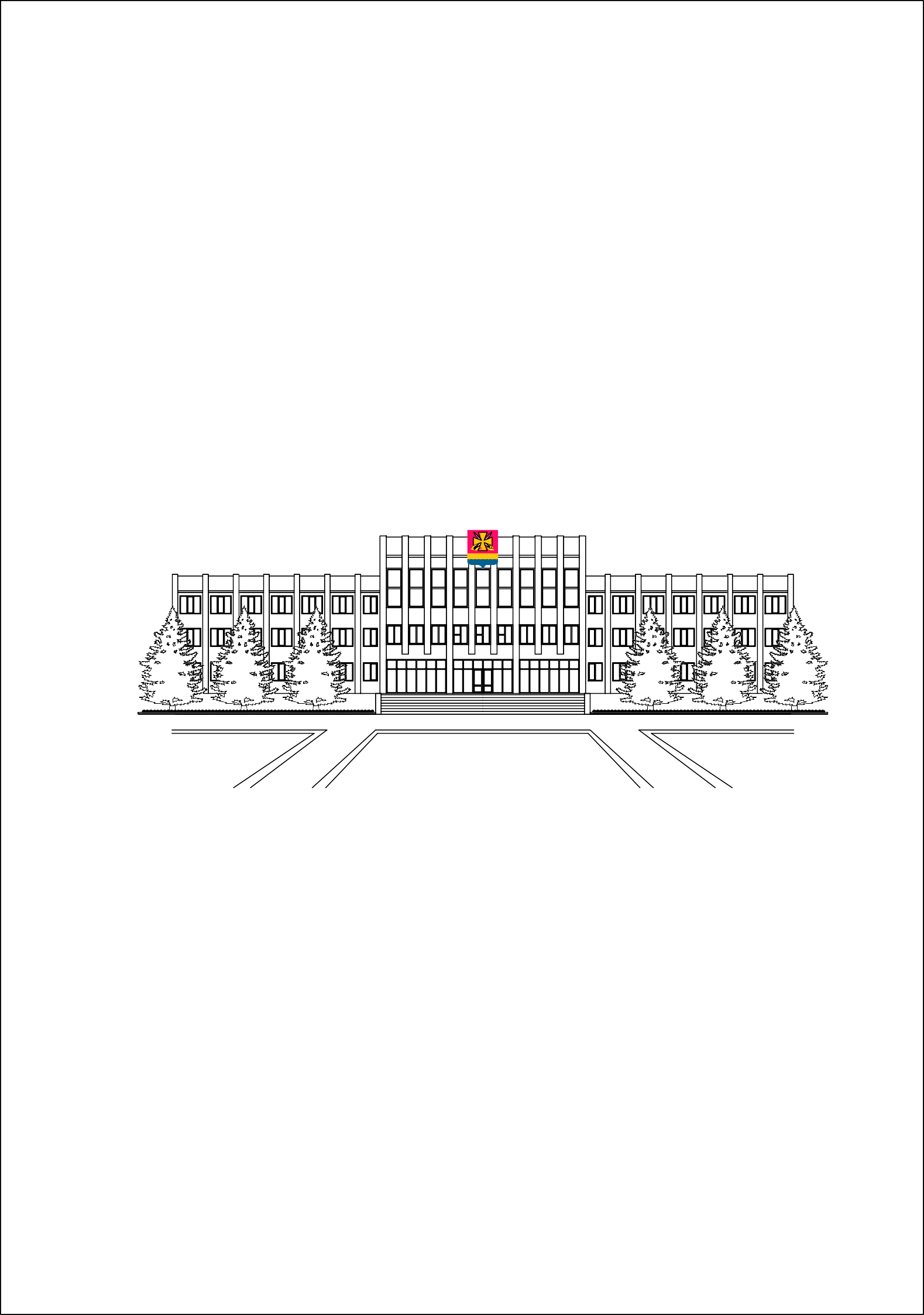 к решению Совета Новотитаровского сельского поселения Динского районаот «29» апреля 2021 № 114-30/04«ПРИЛОЖЕНИЕ № 18к Правилам благоустройства территории Новотитаровского сельского поселения Динского районаТИПОВЫЕ РЕШЕНИЯПО ОФОРМЛЕНИЮ И РАЗМЕЩЕНИЮ НЕСТАЦИОНАРНЫХ ТОРГОВЫХ ОБЪЕКТОВДИНСКОЙ РАЙОН ВВЕДЕНИЕВ документе представлены правила и рекомендации по размещению нестационарных торговых объектов (НТО) и оформлению их внешнего вида. Правила и рекомендации разработаны администрацией муниципального образования Динской район для хозяйствующих субъектов, размещающих НТО или заинтересованных в их размещении. Хозяйствующим субъектам правила и рекомендации позволят создать современные, функциональные и визуально привлекательные торговые объекты. При подготовке были проанализированы особенности местной архитектурной среды. Применение данных требований распространяется на НТО, расположенные на муниципальных земельных участках и участках, собственность на которые не разграничена, а также на НТО, расположенные на земельных участках, находящихся в частной собственности. Действие настоящих правил не распространяется на отношения, связанные с размещением НТО при проведении праздничных, общественно-политических, культурно-массовых и спортивно-массовых мероприятий, имеющих краткосрочный характер. Правила не регулируют отношения, связанные с размещением нестационарных торговых объектов, находящихся на территории ярмарок.Как пользоваться документом1Определить тип НТОТипология представлена на с. 3–7	2Ознакомиться с правилами размещенияПравила размещения относительно зданий, рекламных конструкций и других объектов представлены на с. 8–123Ознакомиться с правилами оформления внешнего видаПравила перечислены на с. 13–324Ознакомится с примерами НТОПримеры перечислены на с. 33-35* Эскизный проект НТО в обязательном порядке согласовывается с управлением архитектуры и градостроительства администрации муниципального образования Динской район.ТЕРМИНЫ И ОПРЕДЕЛЕНИЯСооружение — объемная, плоскостная или линейная наземная, надземная илиподземная строительная система, состоящая из несущих, а в отдельных случаях и ограждающих конструкций и предназначенная для выполненияпроизводственных процессов различного вида, хранения материалов, изделий, оборудования, для временного пребывания людей, перемещения людей и грузов и т.д.Пешеходная зона тротуара — свободный от преград и препятствий выделенный участок улицы, предназначенный для движенияпешеходов.Техническая зона тротуара — участки тротуара, в пределах которых размещаются дорожные знаки, светофорные объекты,приборы освещения, мачты связи,кабельные системы и другое инженерное оборудование.Проезжая часть — элемент дороги, предназначенный для движениябезрельсовых транспортных средств.Второстепенный и внутренний проезды к дорогам районного значения — улица или дорога местного значения, связывающие с магистральными улицами микрорайоны и отдельные группы зданий.Посадочная площадка — элемент остановочного комплекса, предназначенный для высадки и посадки пассажиров.Площадка ожидания — элемент остановочного комплекса, предназначенный для ожидания пассажирами прибытия общественного транспорта.Сгрупированные НТО — два и более НТО, расстояние между которыми менее 0,3 м.Остановочный павильон — элемент остановочного комплекса, предназначенный для укрытия пассажиров, ожидающихприбытия общественного транспорта, от воздействия неблагоприятных погодно- климатических факторов (осадки, воздействие прямых солнечных лучей, ветер и т.п.).Объекты культурного наследия (ОКН) — недвижимое имущество (включая объекты археологического наследия) и иные объекты с исторически связан ными с ними территориями, произведениями живописи, скульптуры, декоративно-прикладногоискусства, объектами науки и техники ииными предметами материальной культуры, возникшие в результате исторических событий, представляющие собой ценность с точки зрения истории, археологии, архитектуры, градостроительства,искусства, науки и техники, эстетики, этнологии или антропологии, социальной культуры и являющиеся свидетельством эпох и цивилизаций, подлиннымиисточниками информации о зарождении и развитии культуры.Нестационарный торговый объект (НТО) — торговый объект, представляющий собой временное сооружение или временнуюконструкцию, не связанные прочно с земельным участком вне зависимости от наличия или отсутствия подключения (технологического присоединения) к сетяминженерно-технического обеспечения, в том числе передвижное сооружение.Торговая галерея — НТО, выполненный в едином архитектурном стиле, состоящий из совокупности, но не более пяти (в одном ряду) специализированных павильонов или киосков, симметрично расположенных напротив друг друга, обеспечивающихбеспрепятственный проход дляпокупателей, объединенных под единой временной светопрозрачной кровлей, не несущей теплоизоляционную функцию.ТИПЫ НТО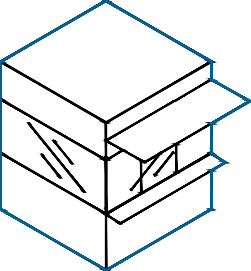 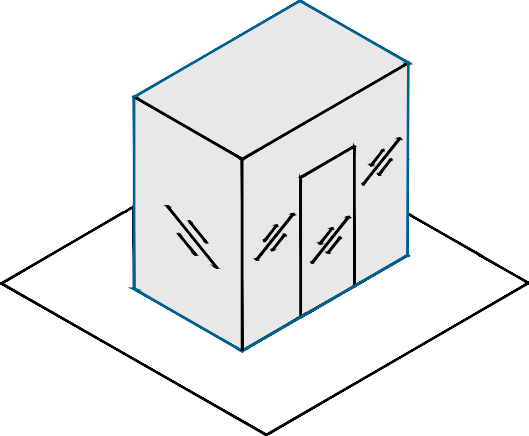 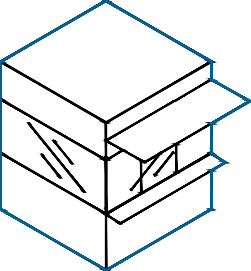 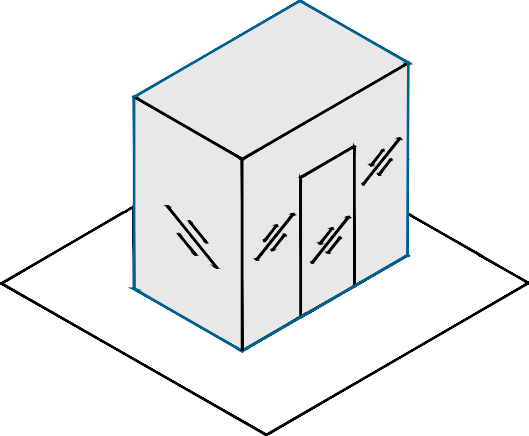 Документ рассматривает 9 типов НТО. Ниже представлена подробная информация о каждом.КИОСК- нестационарный торговый объект,представляющий собой сооружение без торгового зала с замкнутымпространством, внутри которого оборудовано одно рабочее местопродавца и осуществляют хранение товарного запаса.ТОРГОВЫЙ ПАВИЛЬОН- нестационарный торговый объект, представляющий собой отдельностоящее строение (часть строения) илисооружение (часть сооружения) с	замкнутым пространством, имеющееторговый зал и рассчитанное на одноили несколько рабочих мест продавцов. Павильон может иметь помещения для хранения товарного запаса.ТОРГОВАЯ ПАЛАТКА- нестационарный торговый объект, представляющий собой оснащенную прилавком легковозводимуюсборно-разборную конструкцию, образующую внутреннее пространство, не замкнутое со стороны прилавка,предназначенный для размещения одного или нескольких рабочих местпродавцов и товарного запаса на один день торговли.ТИПЫ НТО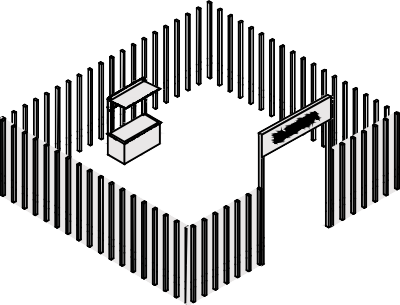 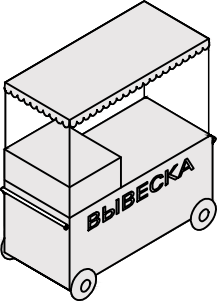 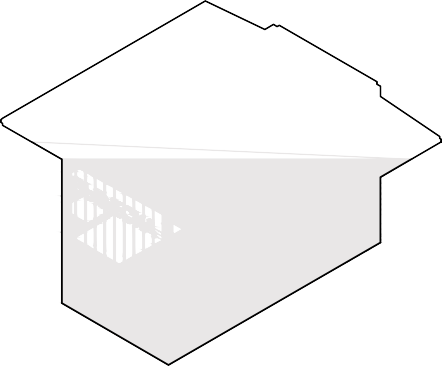 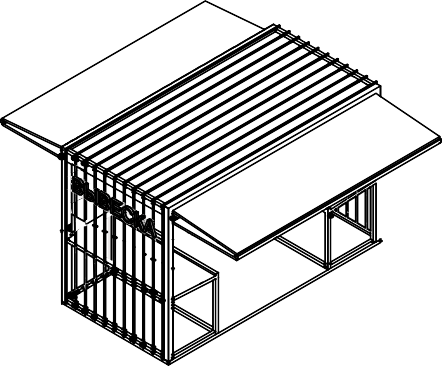 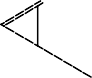 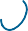 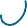 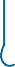 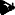 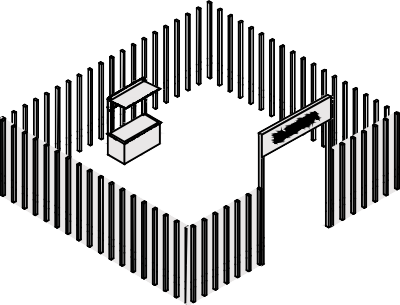 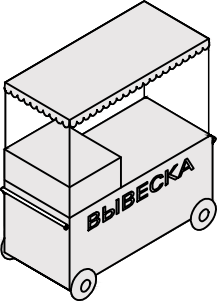 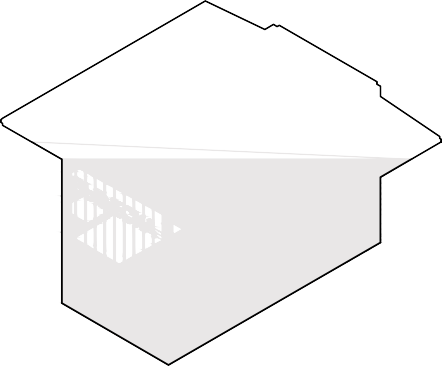 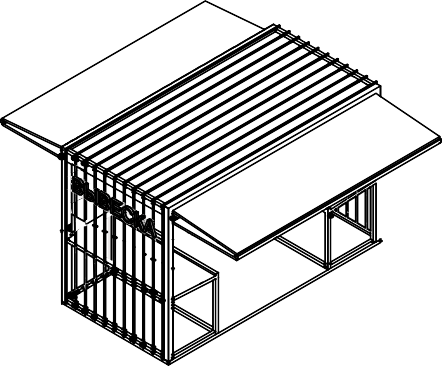 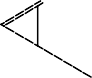 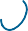 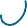 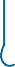 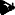 БАХЧЕВЫЙ РАЗВАЛ- нестационарный торговый объект, представляющий собой специальнооборудованную временную конструкцию в виде обособленной открытой площадки или установленной торговой палатки,предназначенный для продажи сезонных бахчевых культур.ЕЛОЧНЫЙ БАЗАР- нестационарный торговый объект, представляющий собой специальнооборудованную временную конструкциюв виде обособленной открытой площадки 	для новогодней (рождественской)продажи натуральных хвойных деревьев и веток хвойных деревьев.ТОРГОВАЯ ТЕЛЕЖКА- нестационарный торговый объект, представляющий собой оснащенную колесным механизмом конструкцию на одно рабочее место ипредназначенную для перемещения и продажи штучных товаров впотребительской упаковке.ТИПЫ НТО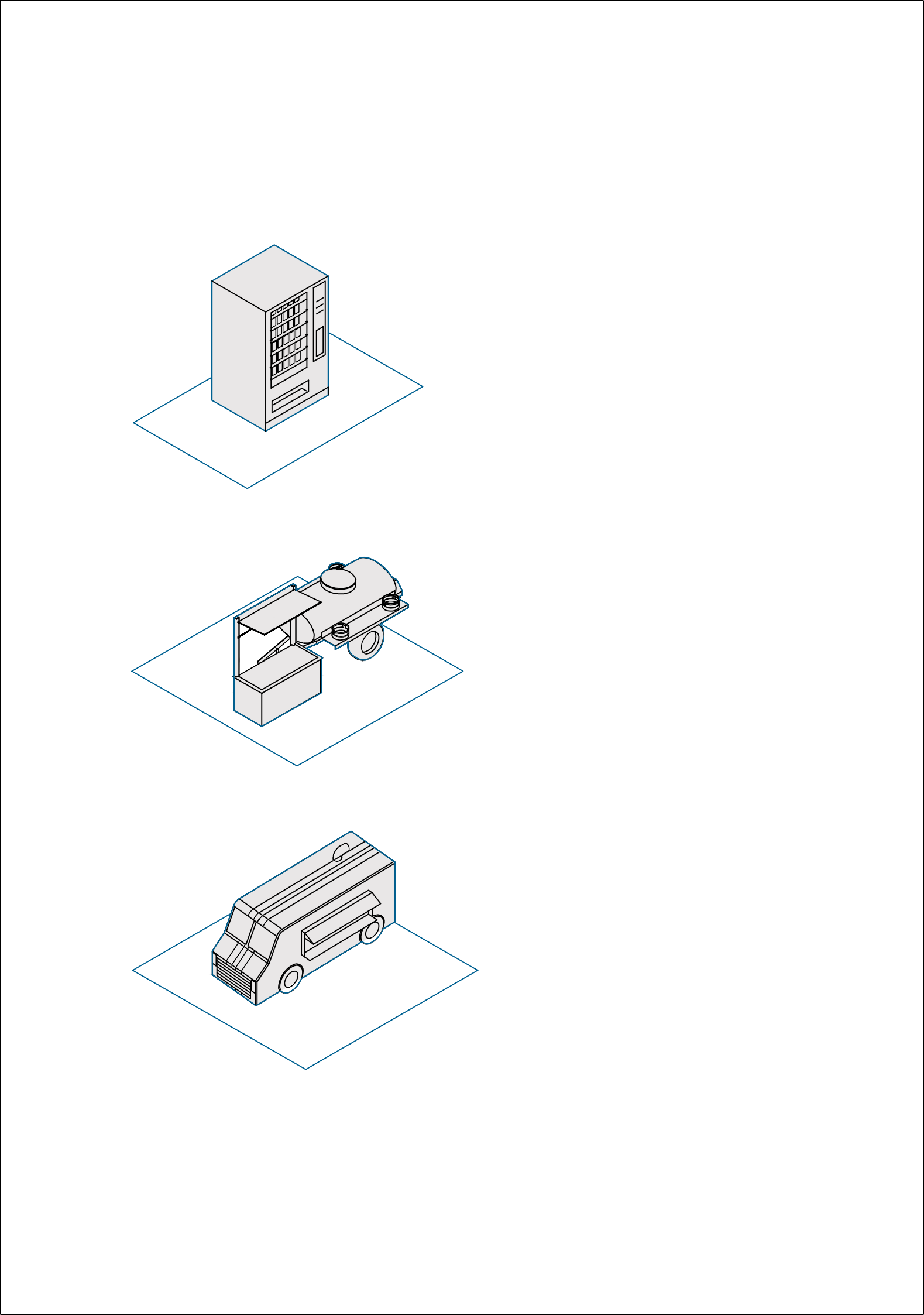 ТОРГОВЫЙ АВТОМАТ (ВЕНДИНГОВЫЙ АВТОМАТ)нестационарный торговый объект, представляющий собой техническое устройство, предназначенное для автоматизации процессов продажи, оплаты и выдачи штучных товаров в потребительской упаковке в месте нахождения устройства без участия продавца.АВТОЦИСТЕРНАнестационарный передвижной торговый объект, представляющий собой изотермическую емкость, установленную на базе автотранспортного средства илиприцепа (полуприцепа),	предназначенную для осуществления развозной торговли жидкими товарами в розлив (молоко, квас, и др.), живой рыбой и другими гидробионтами (ракообразными, моллюсками ипрочими).АВТОМАГАЗИН (ТОРГОВЫЙ АВТОФУРГОН, АВТОЛАВКА)нестационарный торговый объект,представляющий собой автотранспортное или транспортное средство (прицеп, полуприцеп) с размещенным в кузове торговым оборудованием, при условии образования в результате его остановки (или установки) одного или нескольких рабочих мест продавцов, на котором(ых) осуществляют предложение товаров, их отпуск и расчет с покупателями.УНИФИКАЦИЯ ОБЛИКА КИОСКОВ И ПАВИЛЬОНОВСИСТЕМА ТИПОРАЗМЕРОВПАВИЛЬОНЫП 1	7,26 м²П 2	9,68 м²КИОСКИП 3	10,89 м²К 1	4,84 м²7,26 м²К 2К 3	9,68 м²К 4	10,89 м²П 4	14,52 м²П 5	18,15 м²П 6	21,78 м²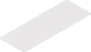 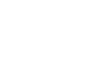 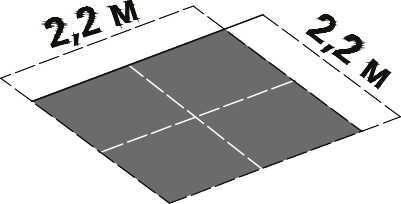 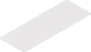 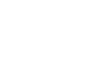 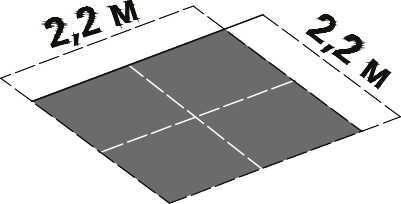 К 5	14,52 м²УНИФИКАЦИЯ ОБЛИКА КИОСКОВ И ПАВИЛЬОНОВ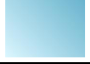 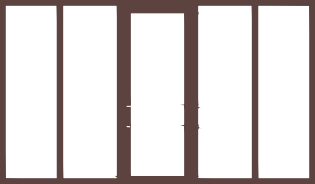 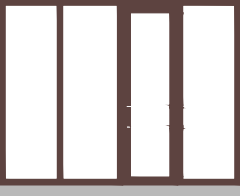 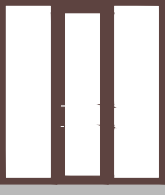 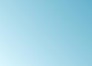 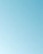 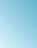 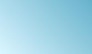 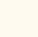 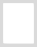 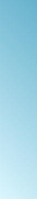 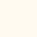 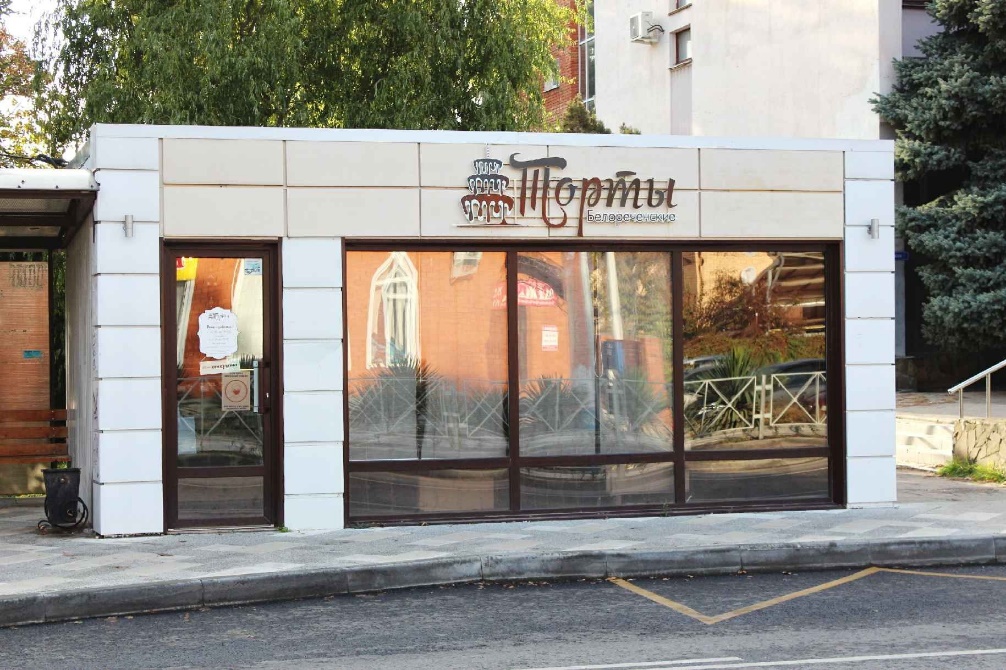 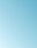 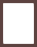 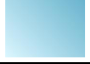 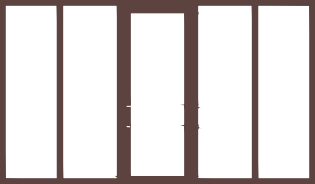 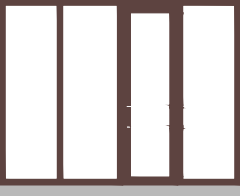 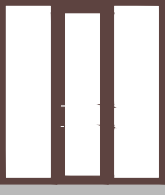 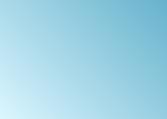 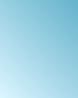 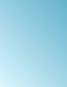 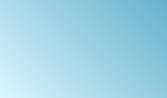 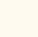 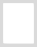 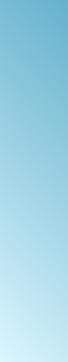 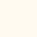 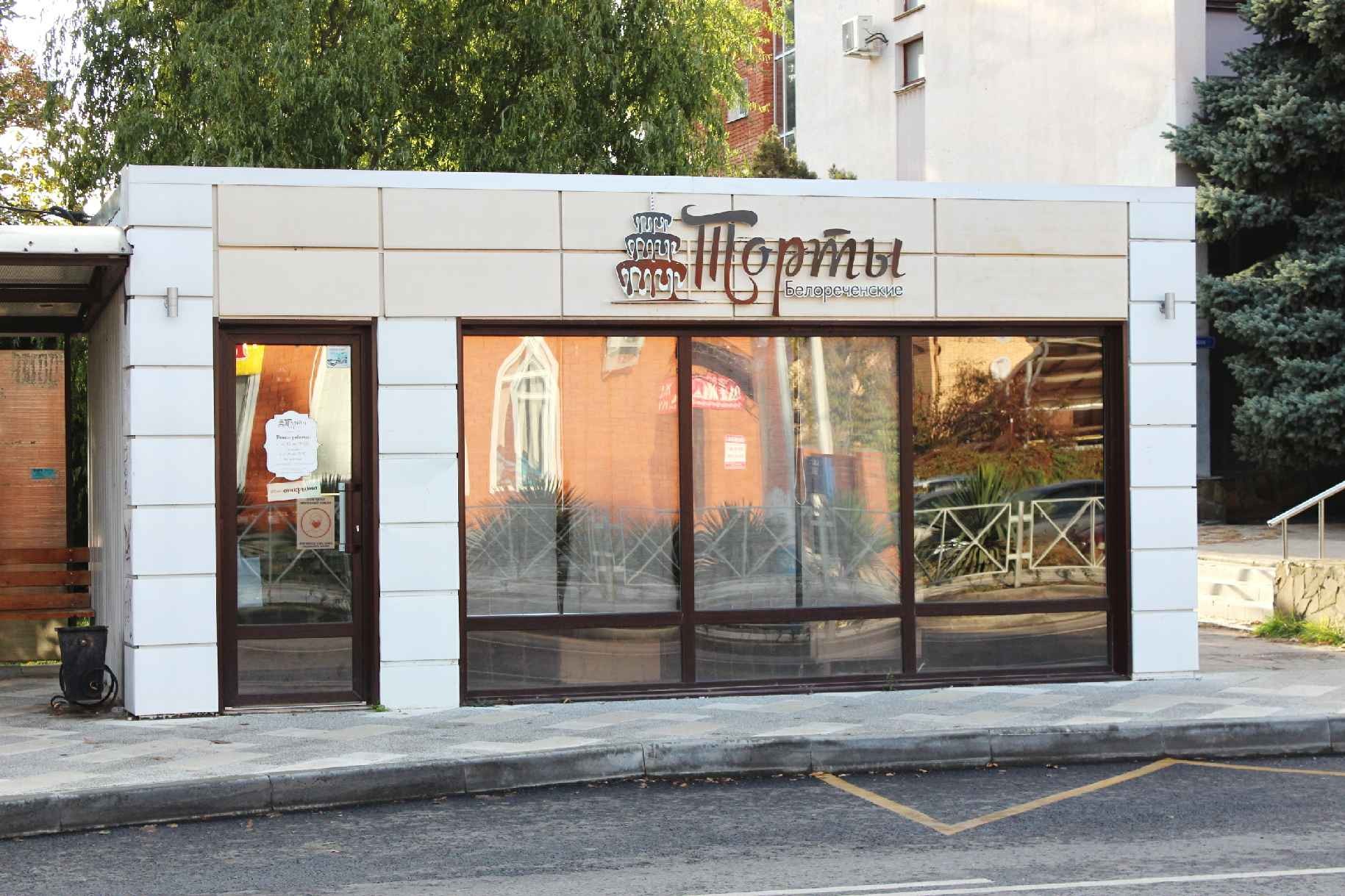 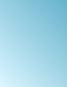 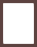 СИСТЕМА ТИПОРАЗМЕРОВ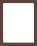 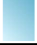 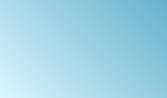 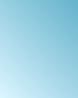 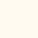 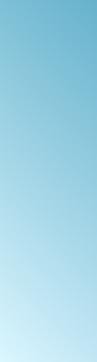 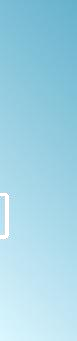 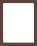 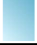 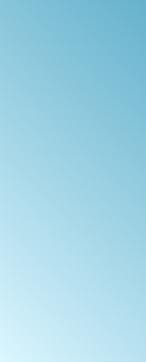 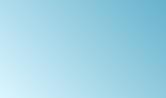 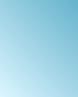 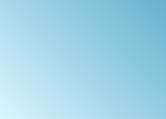 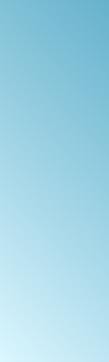 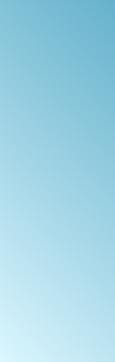 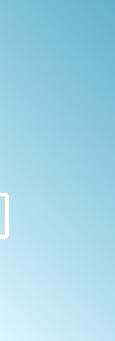 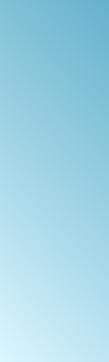 ОБЩИЕ ПРАВИЛА ПРИ РАЗМЕЩЕНИИ И ОФОРМЛЕНИИ ВНЕШНЕГО ВИДА НТОНиже представлены общие правила и запреты, применимые при размещении и оформлении внешнего вида всех типов НТО.Правила> 25 м> 25 мОт мест сбора мусора и пищевых отходов НТО необходимо размещать на расстоянии более 25 м.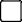 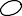 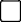 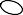 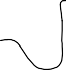 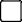 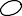 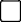 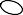 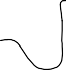 НТО не должны мешать подъезду пожарной, аварийно-спасательной техники или доступу к элементаминженерной инфраструктуры: объектам энергоснабжения и освещения, колодцам, кранам, гидрантам и другим.От автозаправочных станций НТО необходимо размещать на расстоянииболее 25 м.	При установке НТО не допускается заглубление фундамента, целостность покрытия не должна быть нарушена.ОБЩИЕ ПРАВИЛА ПРИ РАЗМЕЩЕНИИ И ОФОРМЛЕНИИ ВНЕШНЕГО ВИДА НТОЗапретыЗапрещено размещать киоски и павильоны на территориях, занятых инженернымикоммуникациями и их охранными зонами.Запрещено складировать товар, упаковку или мусор на элементах благоустройства иприлегающей к НТО территории.	Транспортное обслуживание НТО и загрузка их товарами не должны снижатьбезопасность движения пешеходов и транспорта.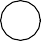 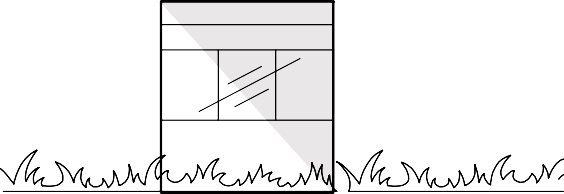 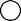 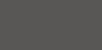 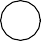 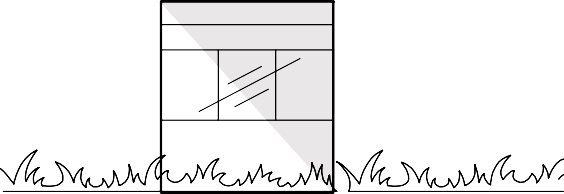 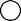 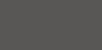 Запрещено размещать НТО в арках зданий, на цветниках, детских и спортивных площадках, парковках и во дворах. Запрещено размещение НТО совместно с остановочнымипавильонами.Запрещено размещать киоски ипавильоны на грунтовом, травяном и песчаном покрытиях.РАЗМЕЩЕНИЕ НТО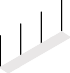 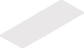 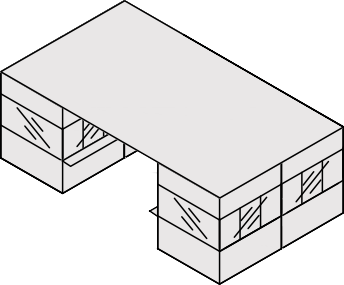 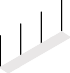 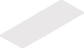 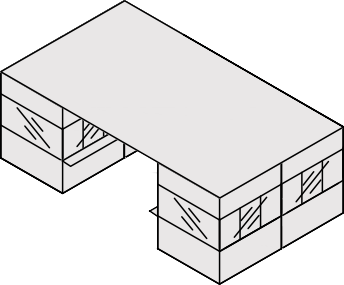 конфигурацияМетодические рекомендации выделяет два вида конфигурации НТО: одиночные и торговая галерея. На НТО любой конфигурации рекомендуется размещать режимную табличку с указанием фирменного наименования организации ииндивидуального предпринимателя, адреса, режима работы, реестрового номера объекта в соответствии с местной схемой размещения НТО.ОДИНОЧНЫЕ НТООтдельно стоящие объекты, расстояние между которыми 25–30 м и более — в зависимости отспецифики местной торговли. Между одиночными НТО следует запретить размещение других торговых объектов — любой конфигурации и типа.ТОРГОВАЯ ГАЛЕРЕЯНестационарный торговый объект, выполненный в едином архитектурном стиле, состоящий из совокупности, но не более пяти (в одном ряду), специализированных павильонов или киосков, симметрично расположенных напротив друг друга, обеспечивающих беспрепятственный проход дляпокупателей, объединенных под единой временнойсветопрозрачной кровлей, не несущей	теплоизоляционную функцию.Два и более НТО, расстояние между которыми менее 0,3 м. Зазор между объектами необходимо облицовывать. НТО в группе следует размещать вплотную друг к другу.Расстояние между допустимой зоной размещения сгруппированных НТО и ближайшей допустимой зоной определяетсяв метрах по формуле: (Х х N)/2, где N — количество НТО в группе, Х — расстояние между одиночными НТО (25–30 м и более в зависимости от специфики местной торговли).Высота сгруппированных НТО должна быть одинаковой. Все НТО в группе следует устраивать одной глубины.Рекомендуется выполнять общий проект на всю группу объектов, включая проект благоустройства территории размещения объектов и прилегающей территории.РАЗМЕЩЕНИЕ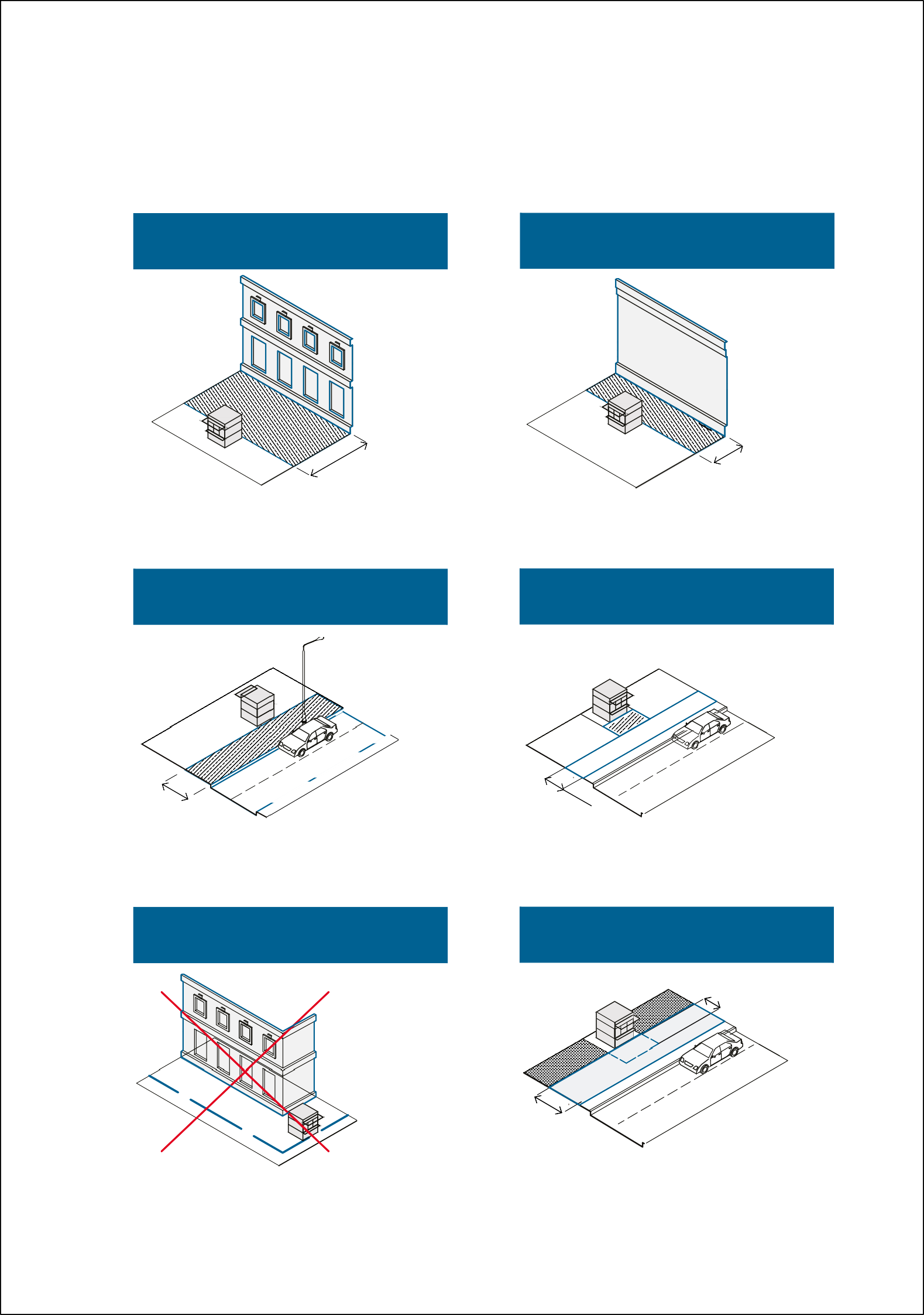 Относительно зданий и сооруженийОтносительно фасадов с окнами и витринамиОтносительно глухих фасадовРасстояние от фасадов с окнами жилых помещений и витринами коммерческих предприятий до НТО ≥ 10 мРасстояние от НТО до глухих фасадов зданий ≥ 6 мОтносительно проезжей части	Относительно тротуара < 4 мРасстояние от границы проезжей части до НТО — 3 мНедопустимо устанавливать НТО вплотную к пешеходной зоне, если ее ширина менее 4 м.В таком случае НТО размещается с отступом 3 м для организации зоны обслуживания покупателейОтносительно придомовой территорииОтносительно тротуара ≥ 4 мРазмещение НТО на придомовых территориях не допускаетсяДопустимо размещать НТО вплотную к пешеходной зоне, если ее ширина ≥ 4 мДОПОЛНИТЕЛЬНЫЕ ТРЕБОВАНИЯ К РАЗМЕЩЕНИЮ НТООтносительно пешеходного переходаОтносительно проезжей частиРасстояние от пешеходного перехода до НТО ≥ 5 мДопустимо размещать одиночные НТОплощадью ≤ 7 кв. м на расстоянии 1 м от края проезжей части в технической зонеОтносительно входов в зданияОтносительно автобусныхостановокРазмещение НТО напротив входов в здания запрещено. От границ входных дверей необходимо отступить 5 м по обе стороны входа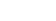 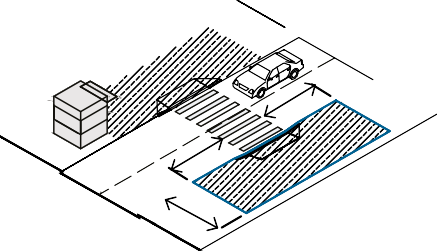 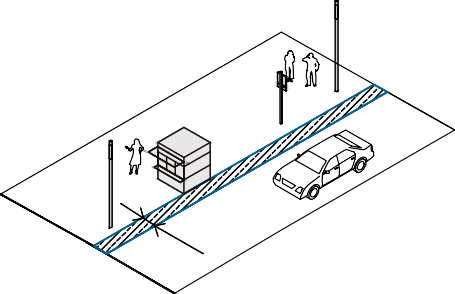 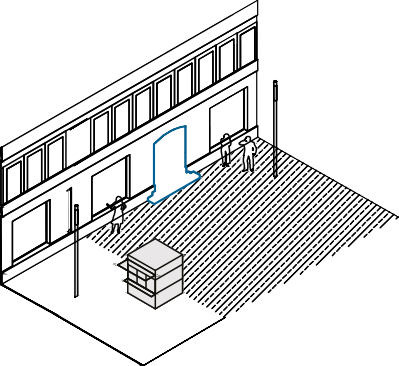 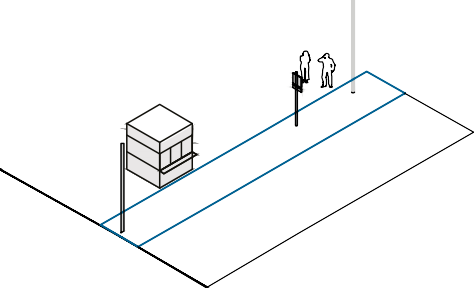 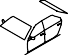 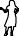 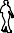 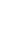 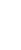 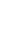 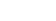 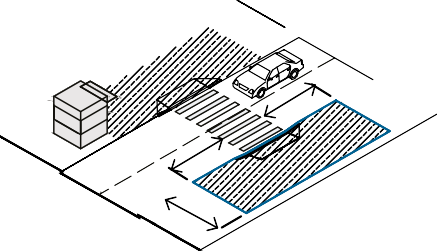 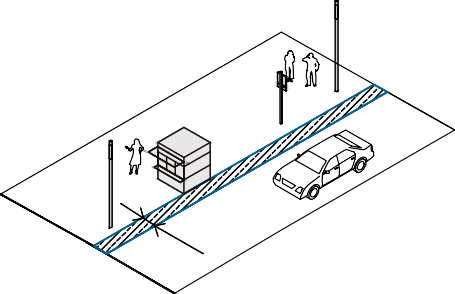 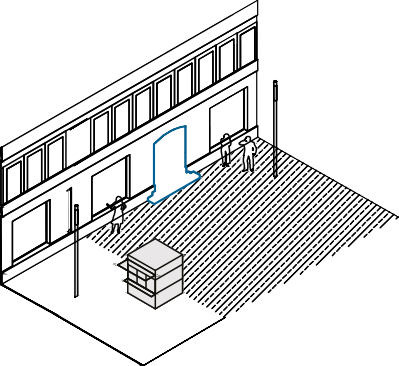 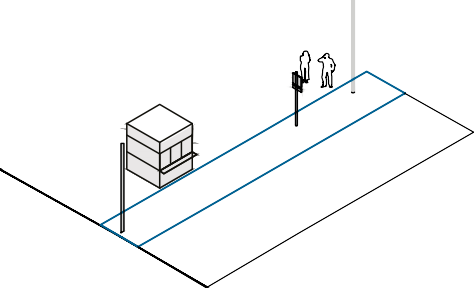 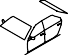 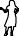 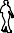 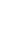 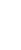 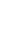 При размещении НТО, сблокированного с остановкой, разрешается ориентировать торговый фронт напосадочную площадку, если расстояние от дороги до НТО ≥ 3 мОФОРМЛЕНИЕ ВНЕШНЕГО ВИДА НТО КИОСК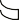 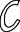 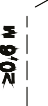 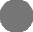 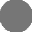 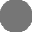 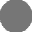 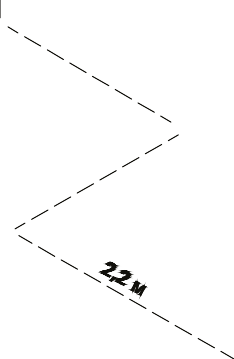 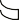 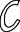 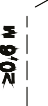 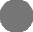 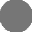 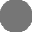 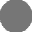 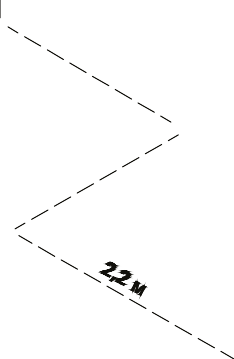 Киоск подходит почти для любой торговли и предоставления некоторых услуг, например, изготовления ключей или ремонта изделий. Киоск устанавливаетсябез капитального фундамента, его легко переместить без разбора конструкции. Ниже представлены базовые элементы киоска, необходимые для обеспечения его полноценной работы.142	3* Смотреть лист 14КИОСК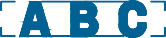 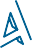 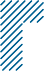 РЕШЕНИЯ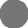 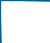 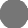 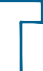 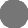 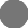 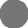 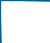 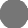 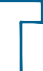 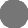 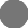 Высота киоска должна быть 3,1 м . Фризовая частькиоска — высотой 0,5 м от верха киоска. Нижний край торгового окна должен находиться на высоте 1 м от низа киоска. Размер торгового окна — не менее0,6 х 0,6 м с шириной подоконника 0,3 м. Окно может быть расположено в любой части торгового фронта, с отступом от его границ 0,2 м.Вход для продавца допустимо размещать на любой стороне киоска, кроме торгового фронта. Высота двери — 2,1 м, ширина — не менее 0,8 м.Киоск необходимо оборудовать системой водоотведения — делать уклон кровли более 5 %, размещать желоб и трубу.Возле киоска необходимо размещать урну. Допустима установка мест для кратковременного отдыха — скамеек и стульев.ПАВИЛЬОН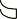 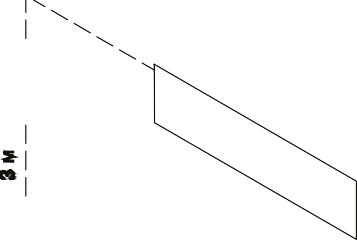 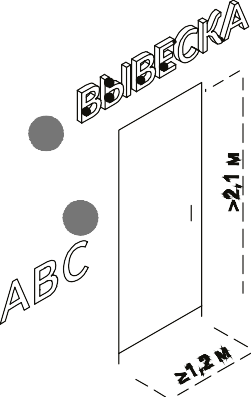 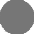 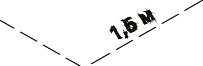 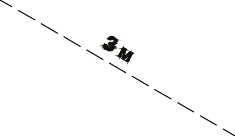 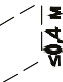 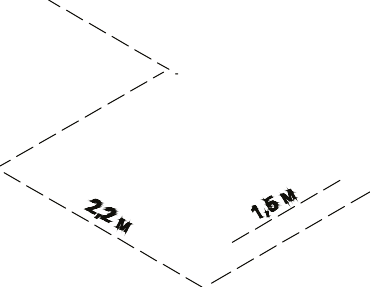 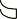 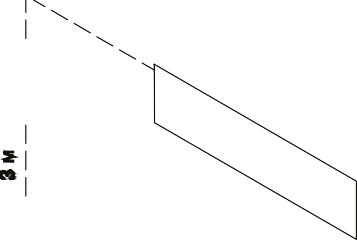 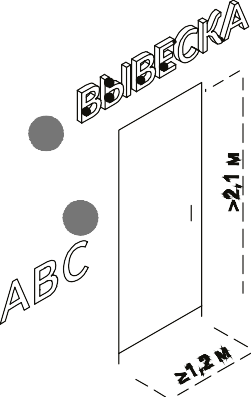 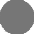 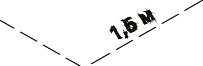 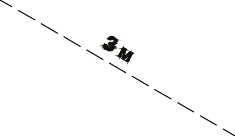 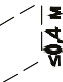 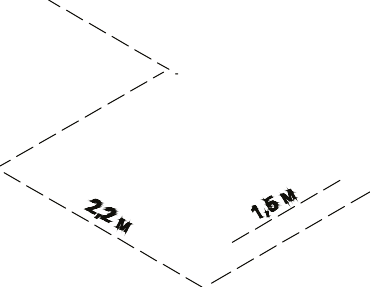 Павильон подходит почти для любой торговли. Ниже представлены базовые элементы этого типа НТО, необходимые для обеспечения его полноценной облика территории, где он расположен.213	* Смотреть лист 16ПАВИЛЬОНТРЕБОВАНИЯ К ЭЛЕМЕНТАМРЕШЕНИЯ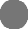 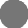 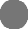 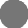 Высоту павильона следует принимать не более 3 м.Следует на плоскости фасада предусматриватьфризовую часть высотой не более 0,4 м от верхнейграницы павильона. Цвет фриза должен совпадать с основным цветом фасада павильона.Входную дверь павильона необходимо предусмотреть шириной не менее 1 м, высотой не менее 2,1 м.Павильон следует оборудовать рампами для доступа маломобильных людей.Необходимо предусмотреть систему водоотведения— делать уклон кровли более 3°, предусматривать желоб и размещать трубу. Следует выделятьподсобные помещения для хранения.Временное оформление светопрозрачныхконструкций размещается с внутренней стороныпавильона и только при отсутствии цоколя витрины.Оформление следует размещать на высоте не менее 0,3 м и не более 1 м от пола. Размер временного оформления светопрозрачныхконструкций — не более 20 % площади стеклянного полотна. Не следует делать временное оформление на две -рях павильона, так как это может мешатьбезопасному входу и выходу покупателей.Возле павильона необходимо размещать урну. Допустима установка мест для кратковременного отдыха — скамеек и стульев.ТОРГОВАЯ ПАЛАТКА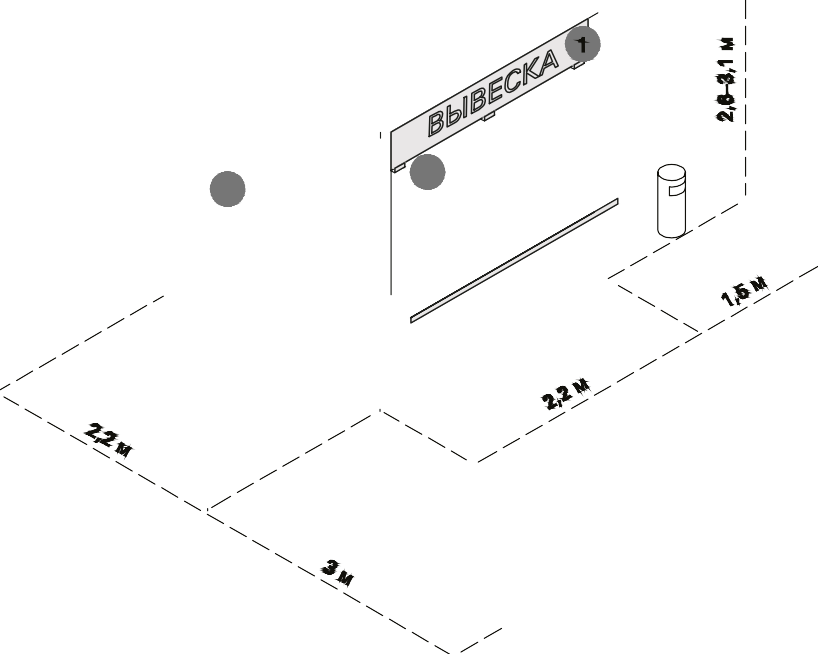 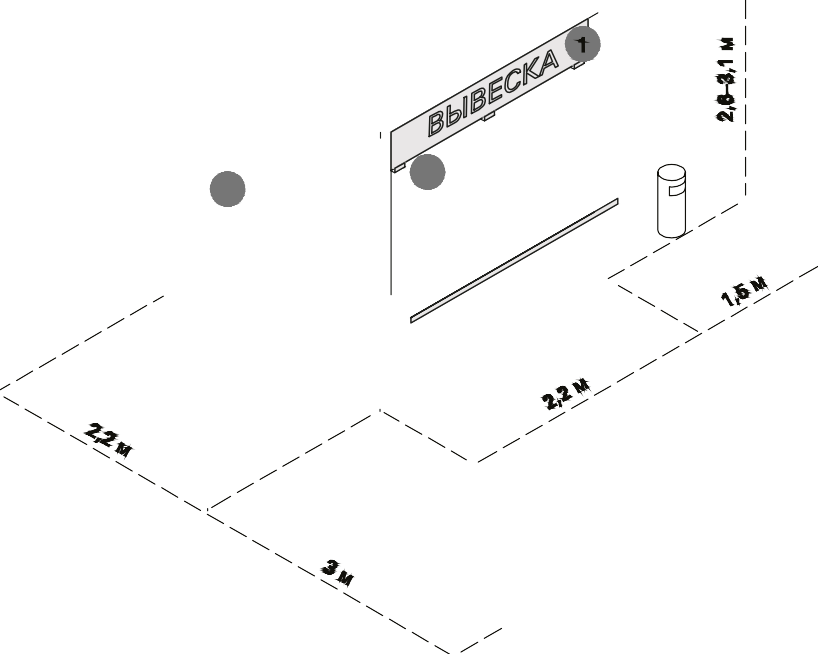 Торговые элементы этого типа НТО, необходимые для обеспечения его полноценной работы23* Смотреть лист 18ТОРГОВАЯ ПАЛАТКАРЕШЕНИЯ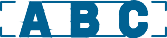 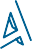 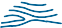 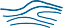 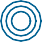 Рекомендуемые габариты исходного модуля:глубина — 2,2 м, ширина — 2,2 м, высота — 2,6–3,1 м. В городе следует размещать палатки исходного, двойного или тройного модулей в зависимости отпотребностей. Габариты и площадь палатки определяются по ее внешним границам.Кровля палатки может быть односкатной(с минимальным уклоном 3° в сторону задней стенки) или двухскатной. При объединении в группы палаток с двухскатной кровлей необходима организация системы водоотведения, зимой — регулярная очистка от снега.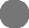 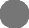 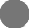 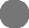 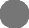 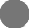 Глубина зоны торговли палатки — 3 м, ширина соответствует ее длине. От боковых и задней сторон палатки необходимо предусматривать отступ отфасада 1,5 м в качестве пространства для посетителей.Из соображений безопасности не рекомендуется устанавливать на прилавке плиты для приготовления еды, аппараты для нарезки и другое потенциально травмоопасное оборудование.Возле палатки необходимо размещать урну.БАХЧЕВЫЙ РАЗВАЛ (ПАВИЛЬОН ДЛЯ ПРОДАЖИ БАХЧЕВЫХ КУЛЬТУР)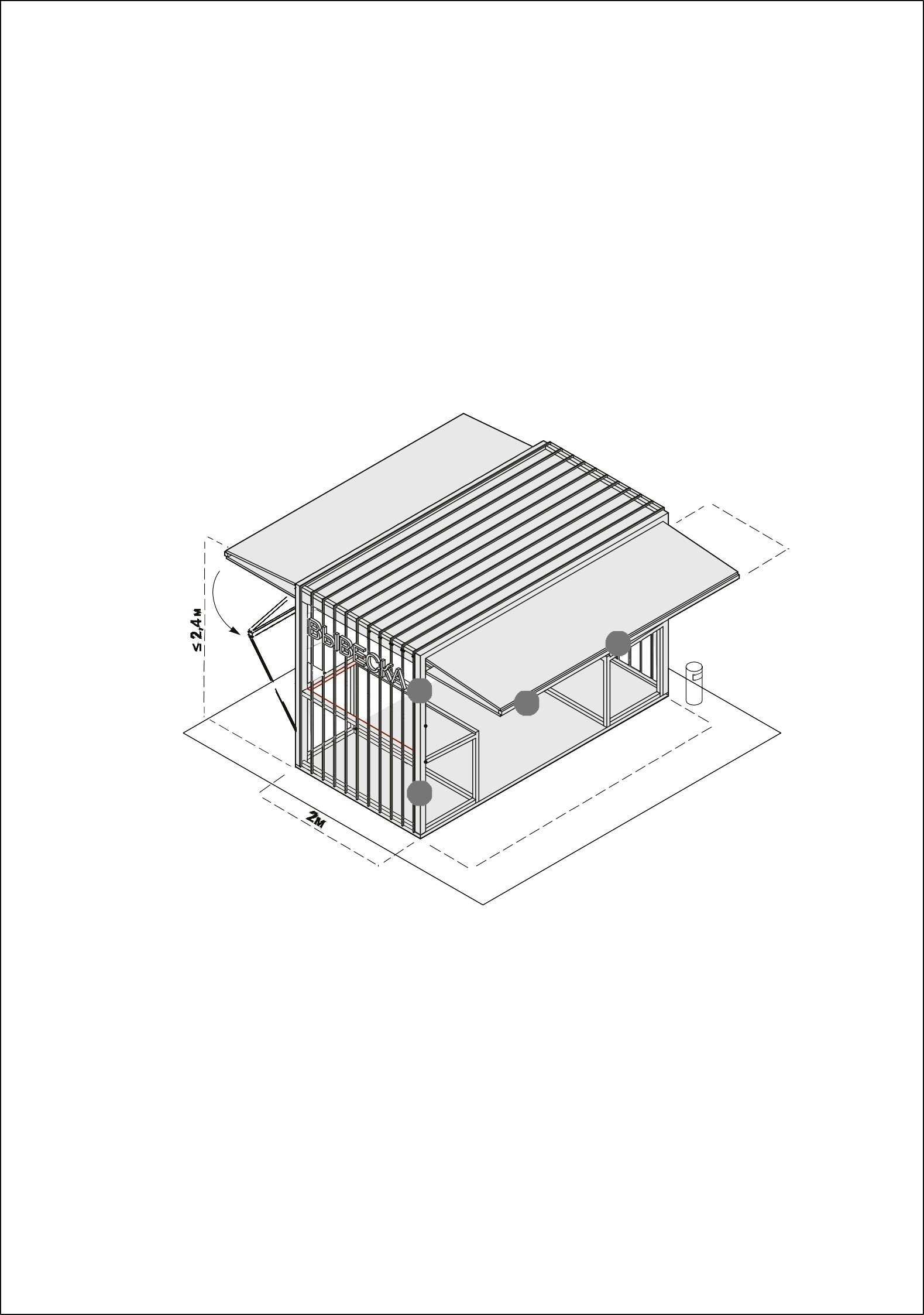 Бахчевый развал, используется для продажи сезонных бахчевых культур. Фасадная конструкция такого павильона проницаемая, что позволяет долго хранить товар внутри. Ниже представлены базовые элементы этого типа НТО, необходимые для обеспечения его полноценной работы.3124* Смотреть лист 20, 21БАХЧЕВЫЙ РАЗВАЛ (ПАВИЛЬОН ДЛЯ ПРОДАЖИ БАХЧЕВЫХ КУЛЬТУР)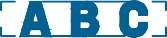 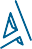 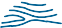 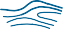 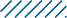 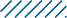 РЕШЕНИЯБахчевой развал рекомендуется оборудовать корзинами для хранения продукции.Фасадная конструкция павильона позволяет обеспечить доступ воздуха, защиту товара от повреждения и его удобное хранение.Фасадные конструкции павильона раздвижные, поэтому во время торговли могут складываться в козырек.Фасадная конструкция разборная, для ее транспортировки требуется малогабаритный транспорт.Кровля павильона может быть односкатной (минимальный уклон — 3°), система водоотведения в таком случае скрыта в фасадную конструкцию.На полу бахчевого развала устраивается временный настил.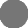 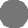 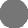 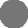 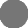 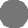 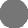 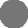 Возле бахчевого развала необходимо размещать урну.КОНФИГУРАЦИЯ БАХЧЕВОГО РАЗВАЛА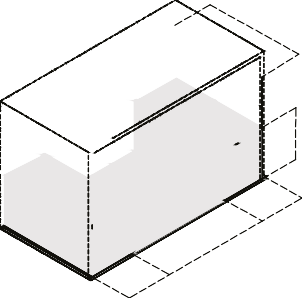 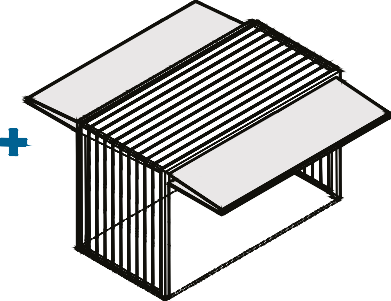 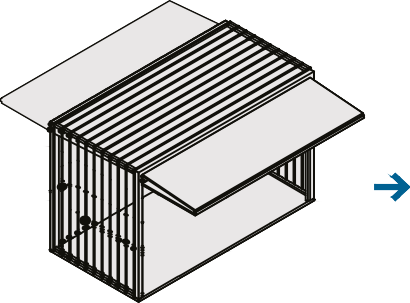 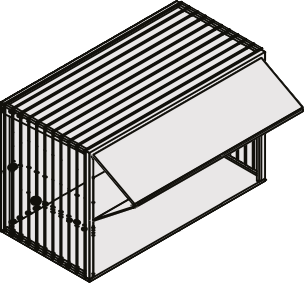 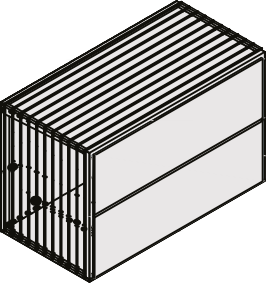 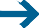 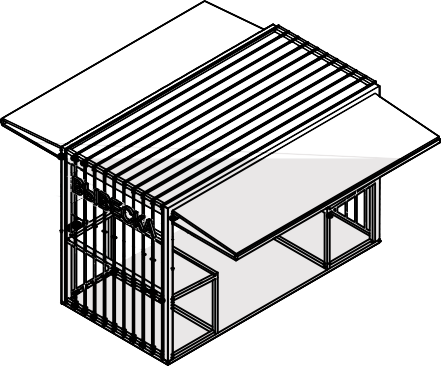 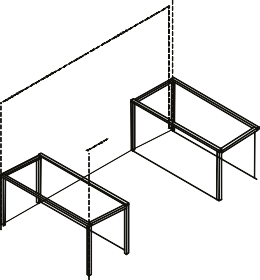 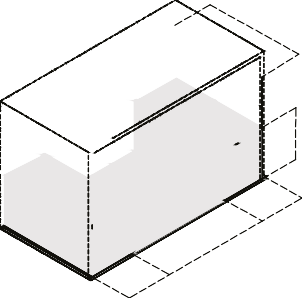 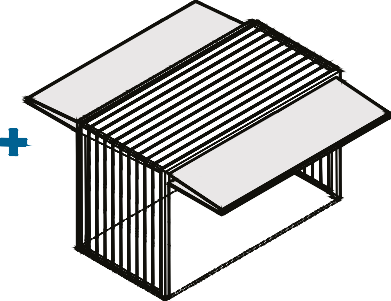 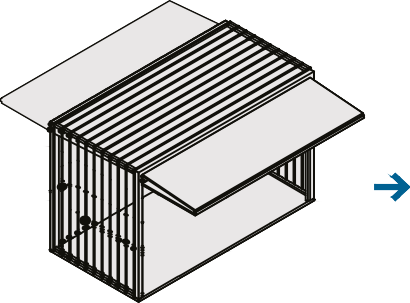 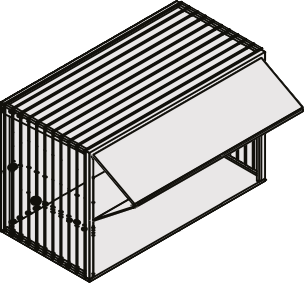 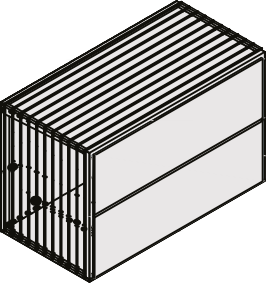 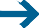 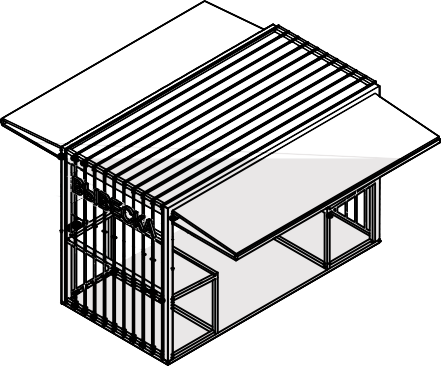 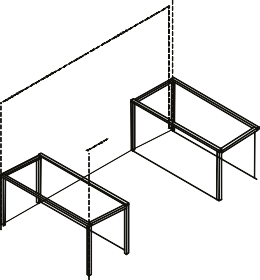 Для унификации бахчевого развала рекомендуется использовать модульные конструкции.Открытый павильон используется на открытых площадях. Благодаря раздвижным фасадным конструкциям, подход к нему обеспечен с двух сторон. Такой павильон включает две корзины шириной не менее 1 м, длиной не менее 2 м,расположенные друг напротив друга по короткой стороне павильона. Между ними организуется сквозной проход шириной 2 м. Две фасадные стенки складываются в козырьки, что позволяет проходить павильон насквозь.конфигурация ограждающих конструкцийКозырек, образованный фасадными конструкциями в собранном состоянии, обустраивается для защиты от осадков.На ночь фасадные конструкции закрываются, что позволяет долгое время хранить товар внутрипавильона. При большом объеме товара однафасадная конструкция может оставаться закрытой, а корзина оборудуется вдоль открытой фасаднойконструкции.ЕЛОЧНЫЙ БАЗАР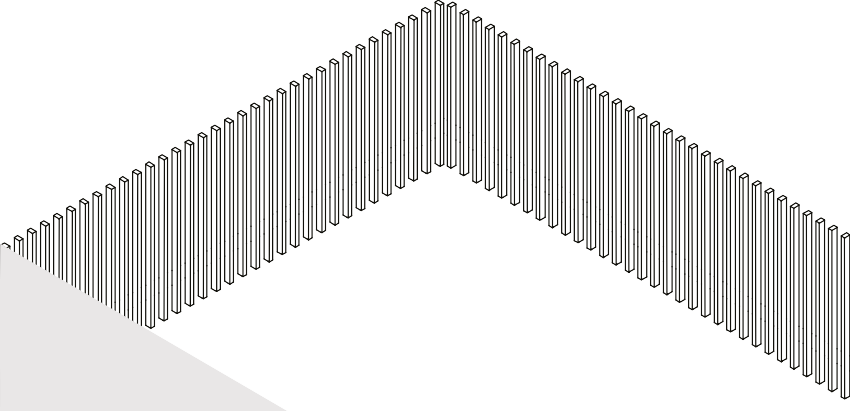 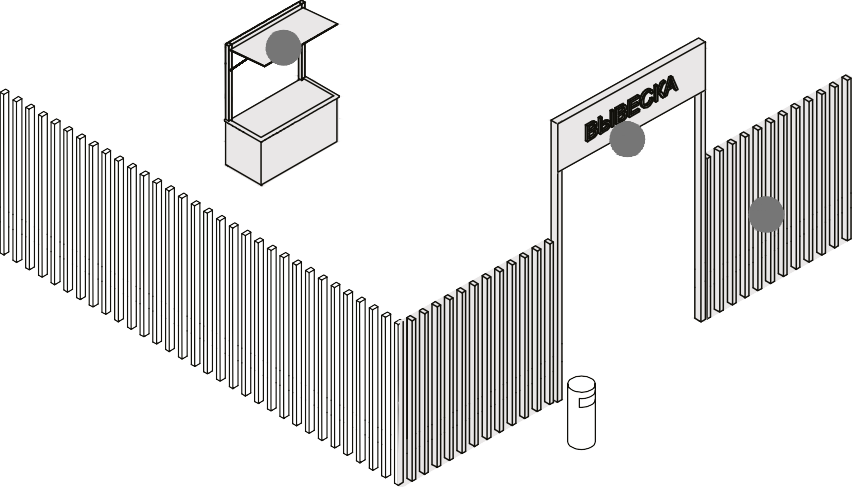 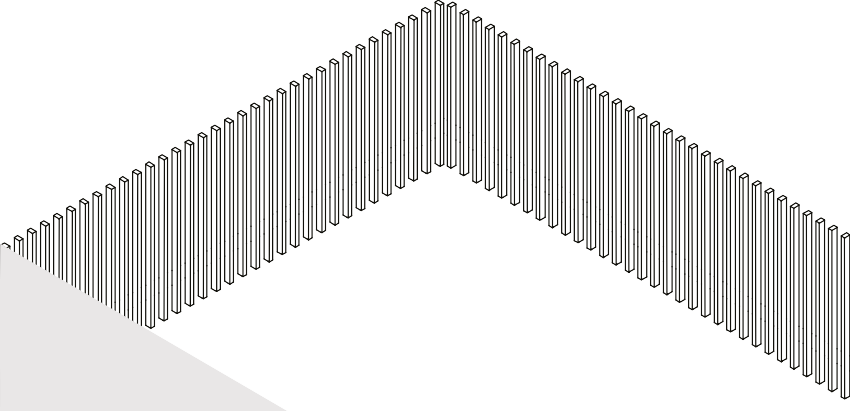 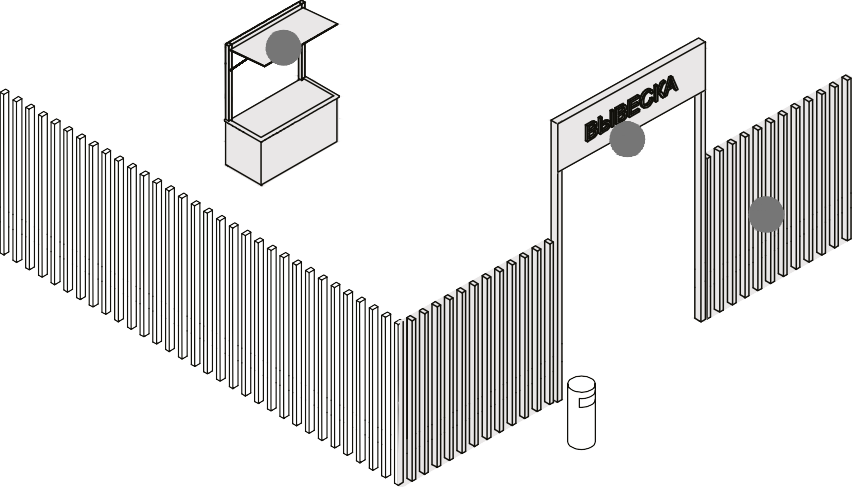 Елочный базар представляет собой огороженную площадку, используемую для продажи новогодних живых елей и сосен. Елочный базар — сезонный тип НТО, он начинает работать в середине декабря и заканчивает перед Новым годом.Ниже представлены базовые элементы этого типа НТО, необходимые для обеспечения его полноценной работы.211	3* Смотреть лист 23ЕЛОЧНЫЙ БАЗАР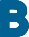 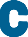 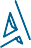 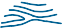 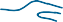 РЕШЕНИЯ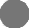 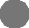 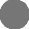 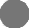 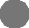 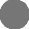 Габариты елочного базара варьируются в зависимости от количества продукции.Следует предусмотреть зону для продавца, рекомендуется оборудовать елочный базар прилавком.На ограждении не рекомендуется размещение баннеров и рекламы сторонней продукции.Около входа на елочный базар необходимо устанавливать вывеску.Конструкция ограждения разборная, для ее транспортировки требуется малогабаритный транспорт.Возле входа на елочный базар необходимо размещать урну.ТОРГОВАЯ ТЕЛЕЖКА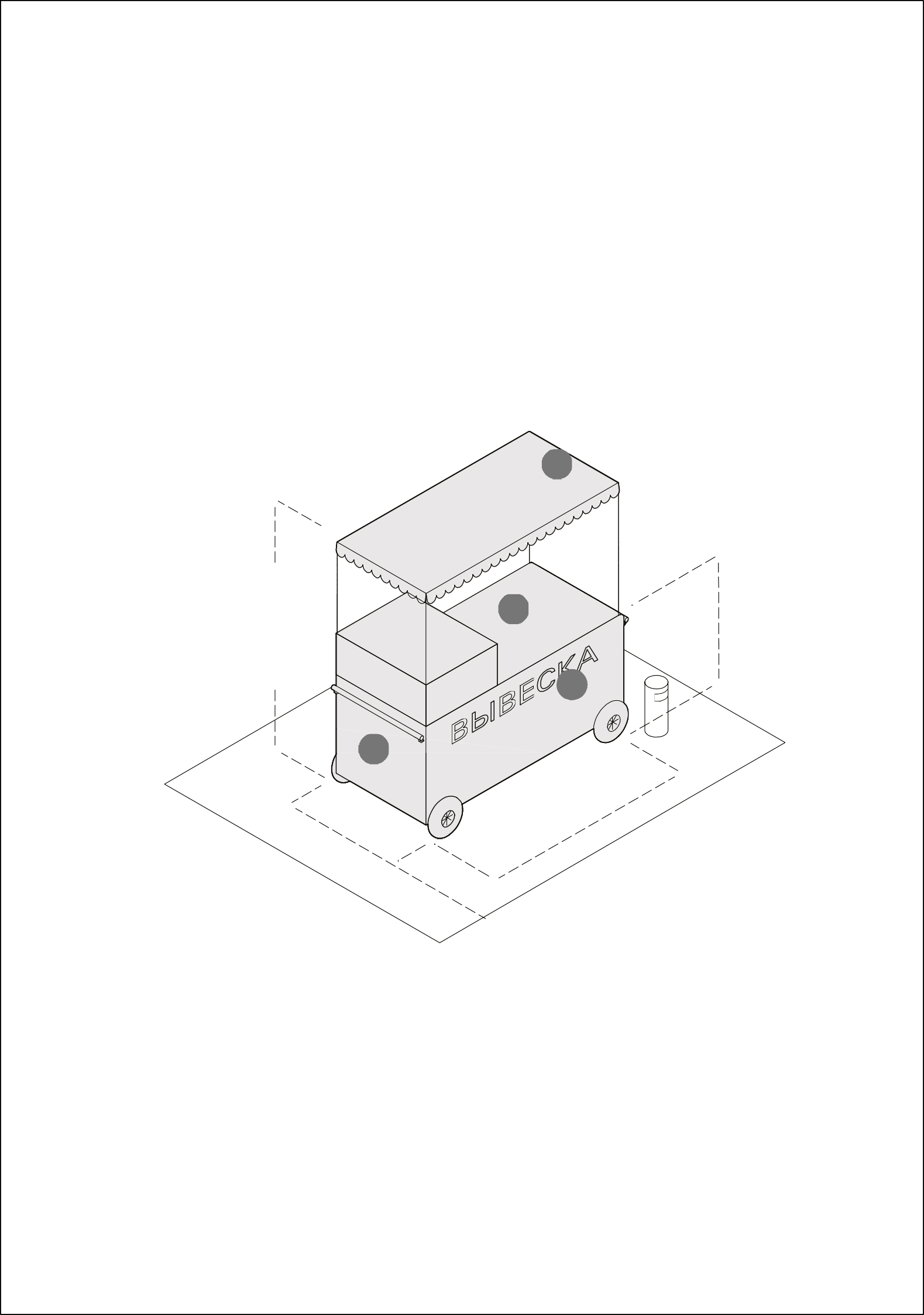 Торговые тележки просты в эксплуатации. Подходят для торговли готовой едой и напитками (кофе, мороженым, сахарной ватой, кукурузой) и другойпродукцией, например, сувенирами и воздушными шарами. Для безопасности и сохранности оборудования не следует оставлять тележки в общественныхпространствах ночью.232414* Смотреть лист 25ТОРГОВАЯ ТЕЛЕЖКАРЕКОМЕНДАЦИИ К ЭЛЕМЕНТАМ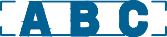 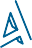 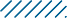 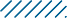 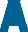 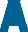 РЕШЕНИЯ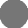 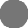 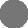 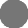 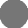 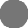 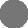 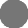 Рекомендуемая ширина тележки — не более 2,5 м, глубина — 1 м , высота — 2,5 м. Высота рабочейповерхности — 0,9–1,1 м. Вокруг тележки следует предусматривать зону для продавца и покупателейшириной не менее 1,2 м с каждой стороны торговой тележкиНеобходимо установить урну — не дальше 1,5 м от тележки.При необходимости в тележке должно быть организовано место для хранения расходных материалов (салфеток, трубочек и одноразовой посуды).ВЕНДИНГОВЫЙ АВТОМАТ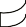 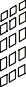 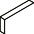 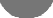 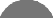 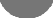 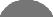 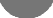 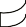 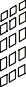 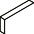 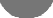 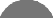 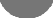 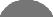 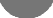 Вендинговые автоматы рекомендуется устанавливать там, где недостаточно места даже для торговой палатки или киоска. Автоматы требуют постоянного обслуживания и ухода. Их следует размещать вдоль активных пешеходныхпутей в хорошо просматриваемых местах - у входов в общественные здания, на остановочных комплексах, в парках и скверах. В автоматах могут продаваться продукты питания (кроме скоропортящихся) и сувениры.1  3 2* Смотреть лист 27ВЕНДИНГОВЫЙ АВТОМАТРЕКОМЕНДАЦИИ К ЭЛЕМЕНТАМ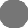 РЕШЕНИЯМаксимальная ширина автомата — 2,2 м, стандартная глубина — 0,8 м, высота — 1,85 м. Запрещено размещать автоматы на открытом грунте или газоне.Если автомат не удается разместить на твердомпокрытии, необходимо основание из бетонной плиты толщиной не менее 0,1 м.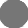 Необходимо размещать автоматы так, чтобы они не мешали пешеходам и не закрывали декоративные элементы фасадов.Конструкция автоматов должна быть прочной и устойчивой к температурным перепадам.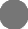 Возле автомата необходимо размещать урну.АВТОЦИСТЕРНА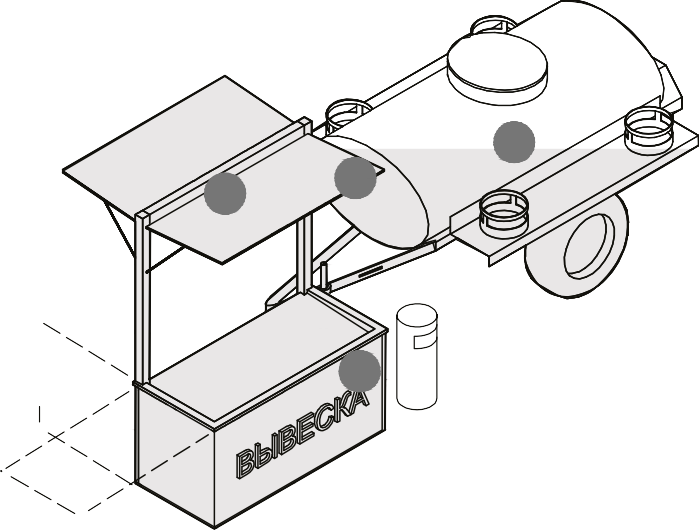 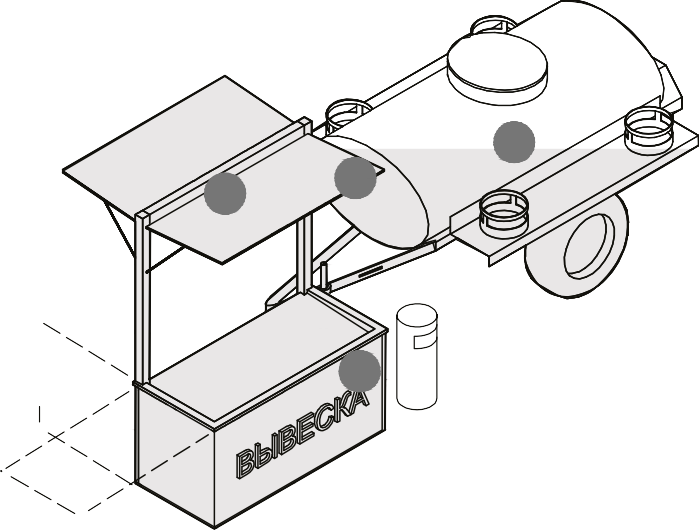 Автоцистерна используется для продажи напитков на розлив (молоко, квас, и др.), живой рыбой и другими гидробионтами (ракообразными, моллюсками ипрочими). Автоцистерна обязательно должна быть оснащена прилавком. Ниже представлены базовые элементы этого типа НТО, необходимые для обеспечения его полноценной работы.43	21* Смотреть лист 29АВТОЦИСТЕРНАРЕКОМЕНДАЦИИ К ЭЛЕМЕНТАМ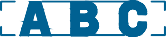 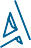 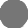 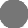 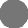 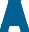 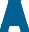 РЕШЕНИЯГабариты автоцистерны зависят от модели транспортного средства. Рекомендуемая ширина прилавка автоцистерны — не более 2,5 м, глубина — 1 м, высота — 2,5 м. Высота рабочей поверхности — 0,9–1,1 м.Не рекомендуется размещать на автоцистерне рекламу. Автоцистерну необходимо размещать на благоустроенной территории с твердым покрытием.В теплое время года возле автоцистерны рекомендуется устанавливать складные столы и стулья. Они не должны загораживать доступ к продавцу и мешать движению пешеходов.Возле автоцистерны необходимо размещать урну.АВТОМАГАЗИН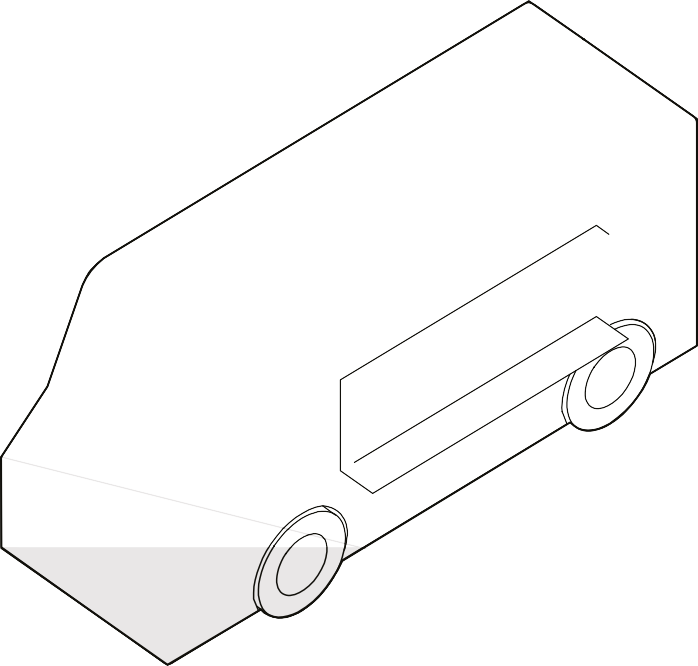 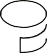 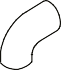 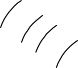 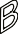 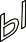 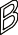 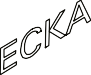 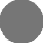 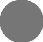 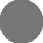 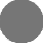 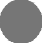 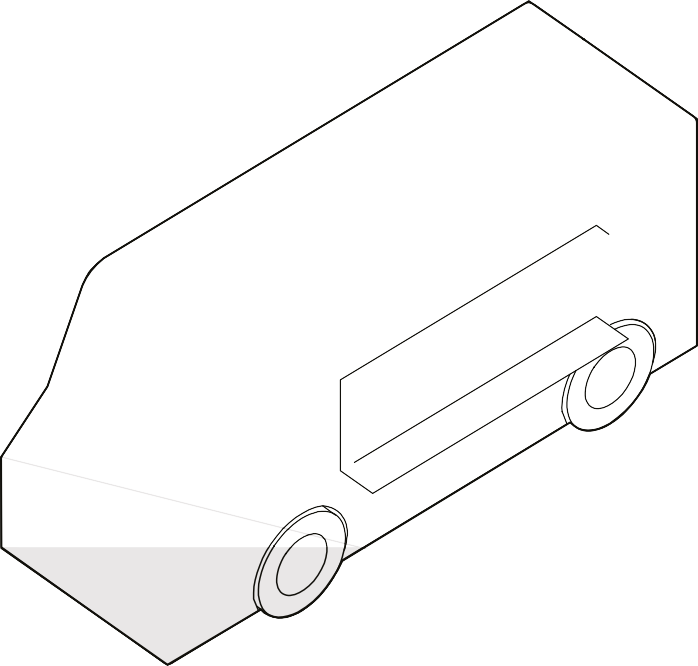 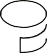 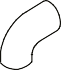 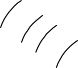 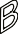 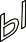 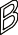 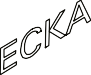 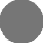 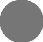 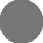 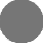 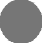 Автомобили, фургоны и прицепы могут быть переоборудованы для ведения торговли. Запрещено использовать как автомагазин не переоборудованные транспортные средства.1323	4* Смотреть лист 31АВТОМАГАЗИНРЕКОМЕНДАЦИИ К ЭЛЕМЕНТАМ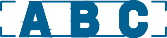 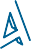 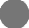 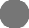 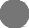 ,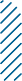 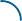 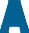 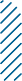 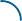 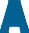 РЕШЕНИЯГабариты автомагазина зависят от модели транспортного средства. Глубина зоны обслуживания покупателей — 3 м, ширина соответствует габаритам транспортного средства.Рекомендуемая длина автомагазина — 6,8 м, ширина — 2,3 м, высота — 2,7 м. Прилавок автомагазина должен быть расположен на высоте не более 1,3 м от земли.Не рекомендуется размещать на автомагазине рекламу сторонней продукции.Возле автомагазина необходимо размещать урну.ТИПЫ АССОРТИМЕНТАРЕКОМЕНДУЕМЫЕ ВИДЫ НТО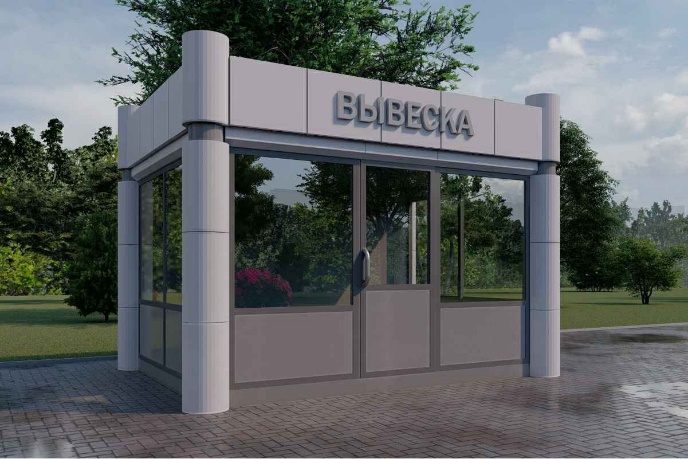 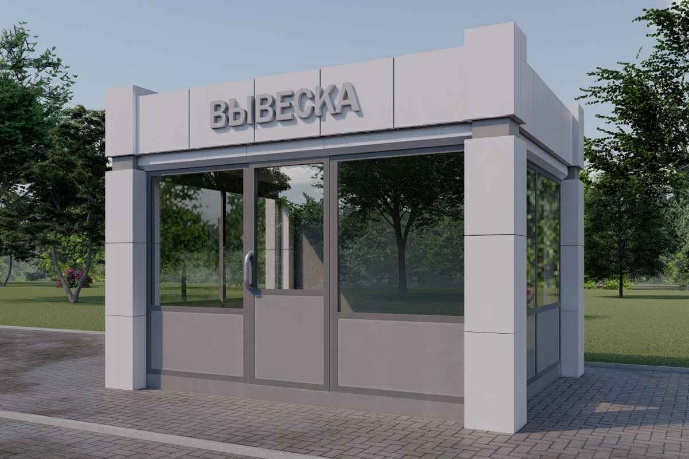 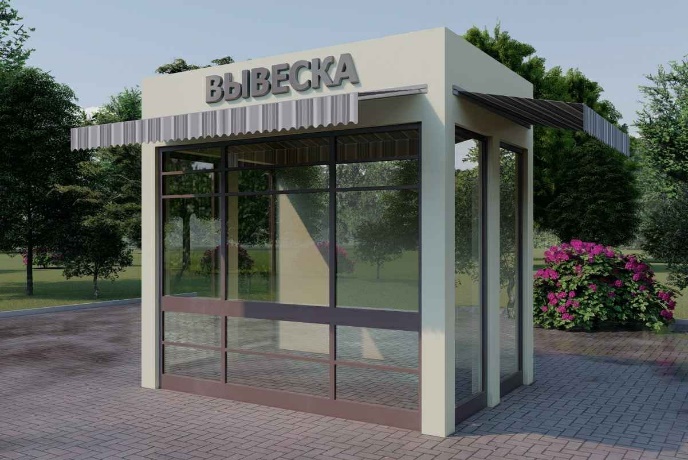 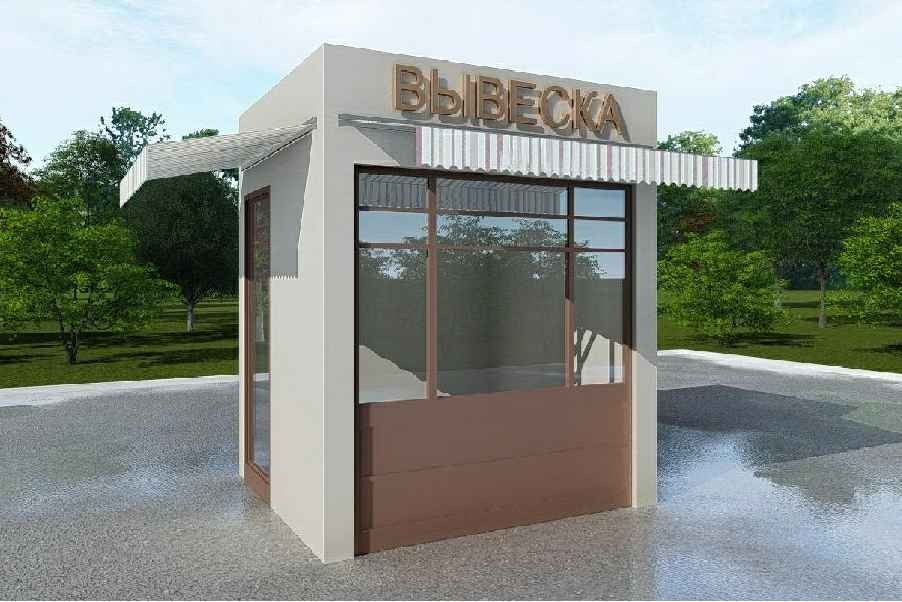 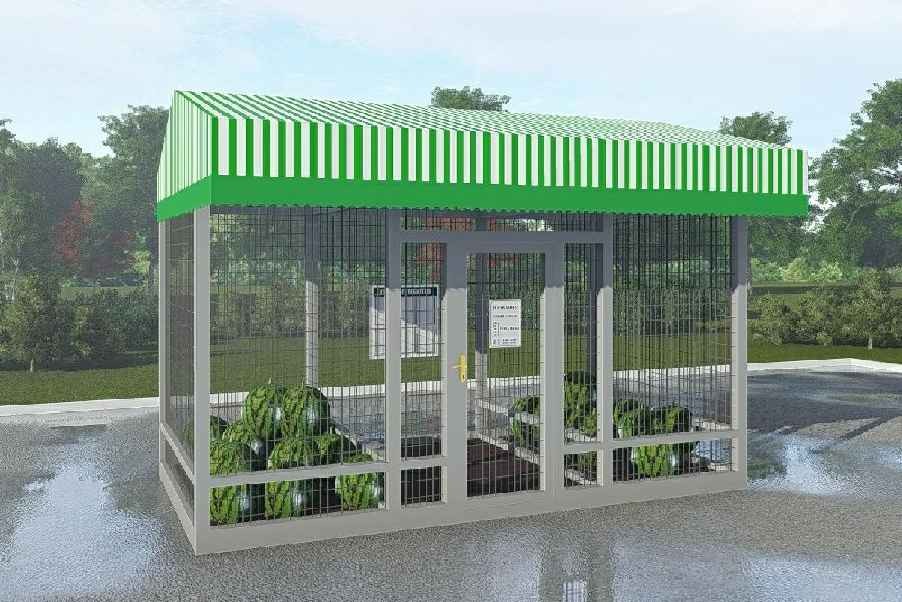 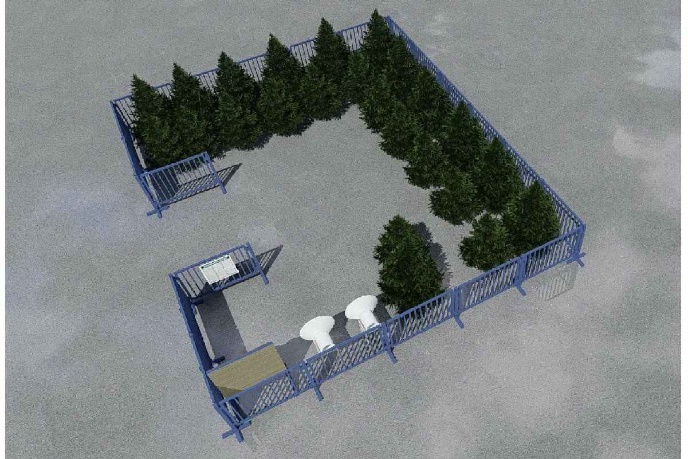 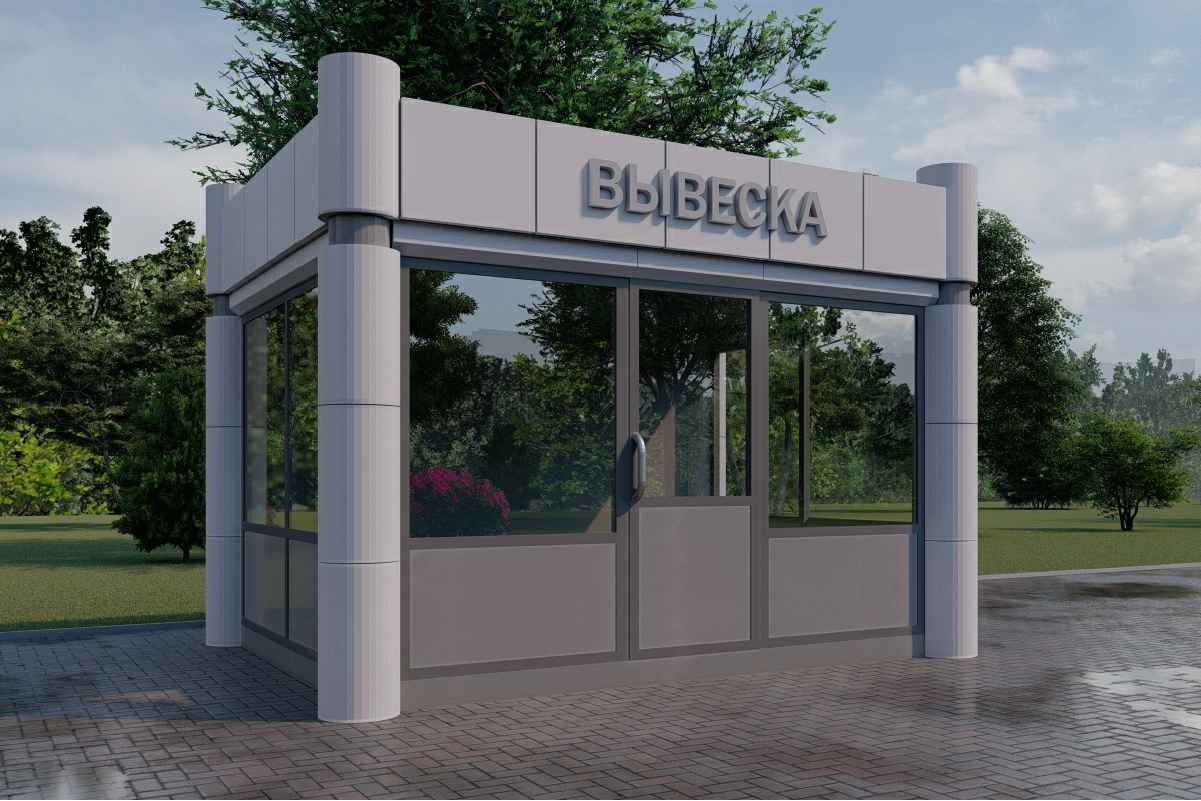 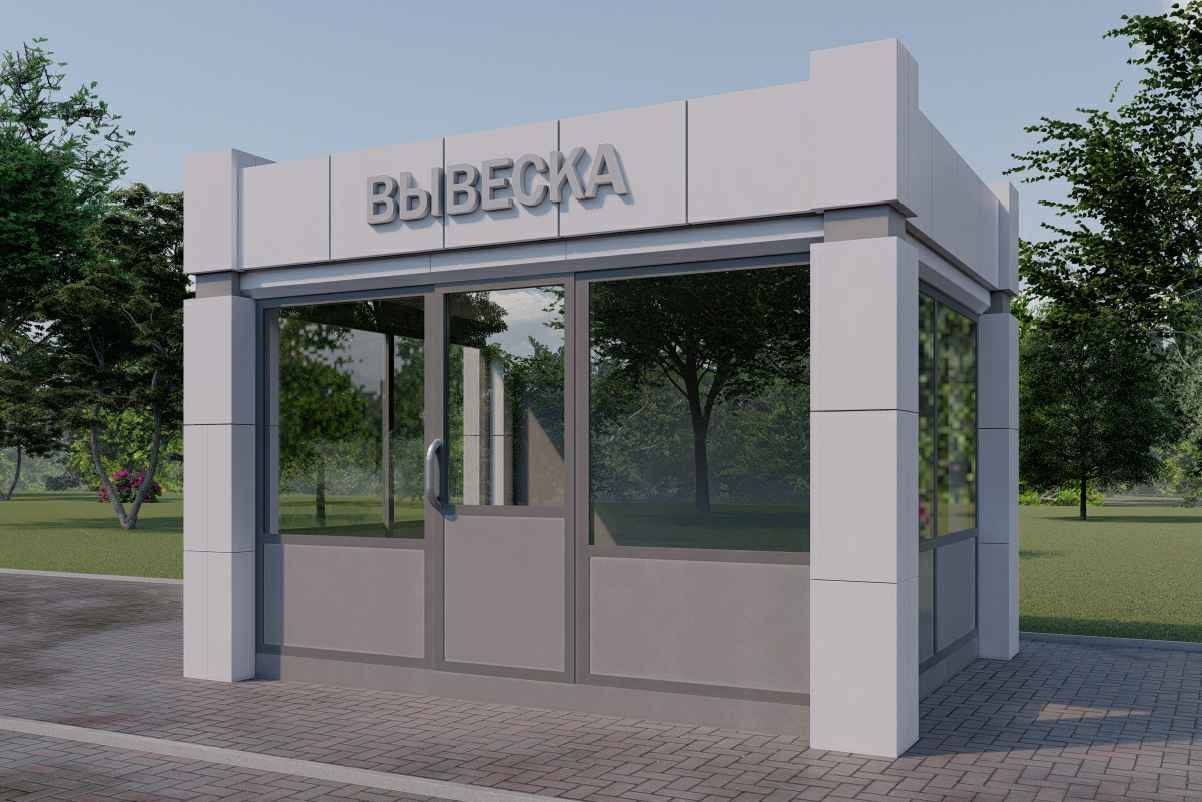 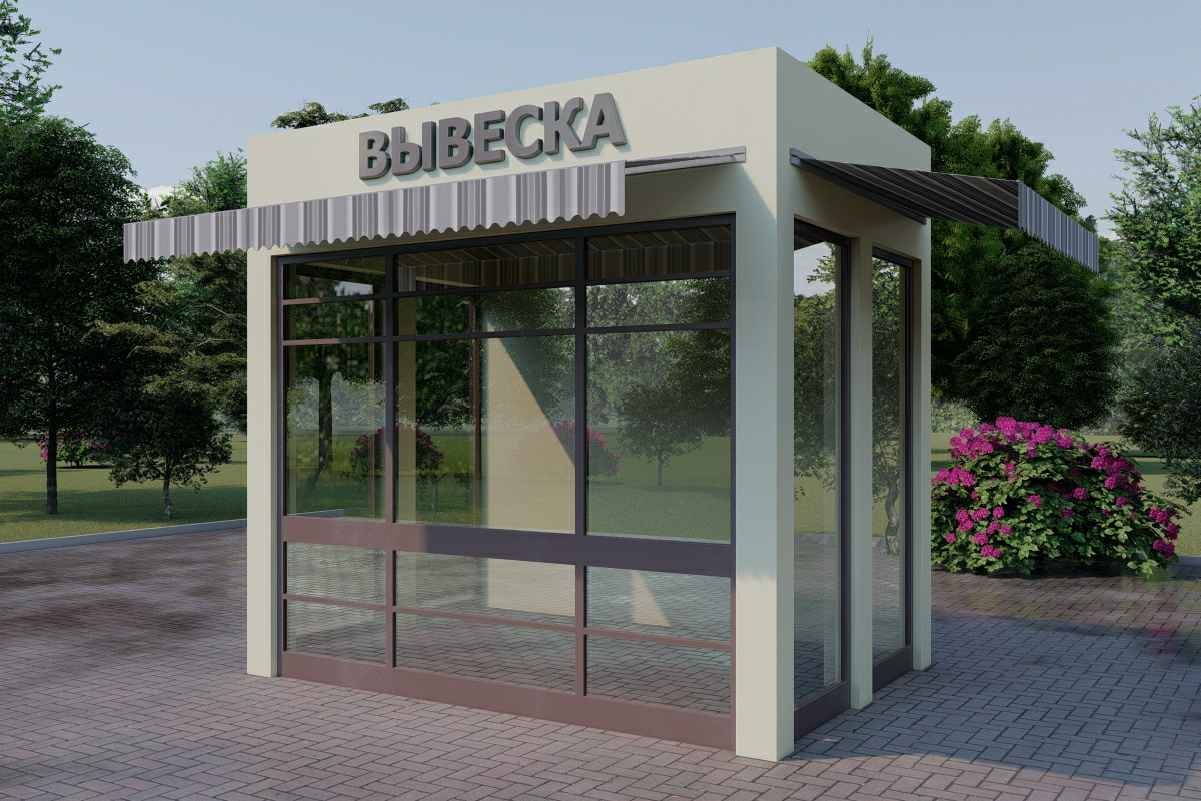 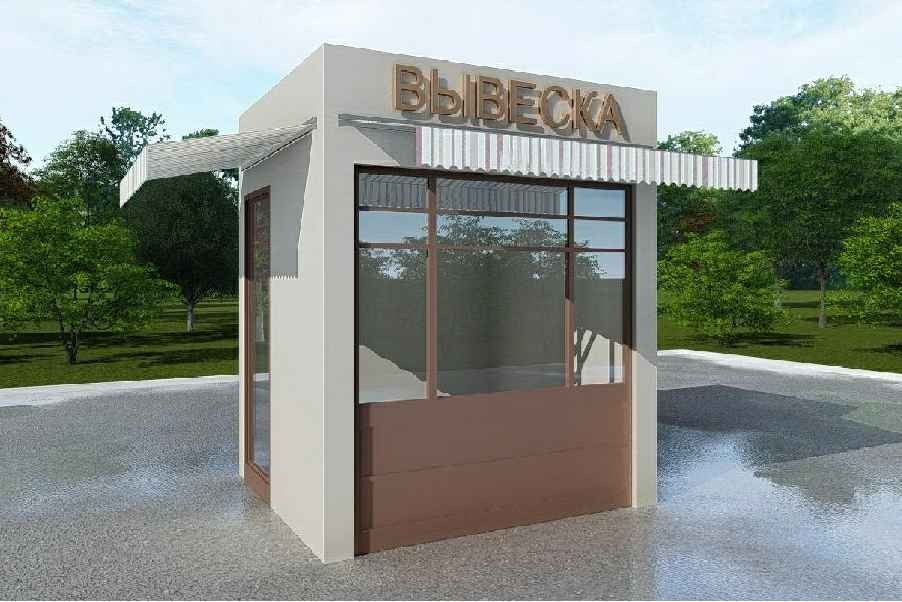 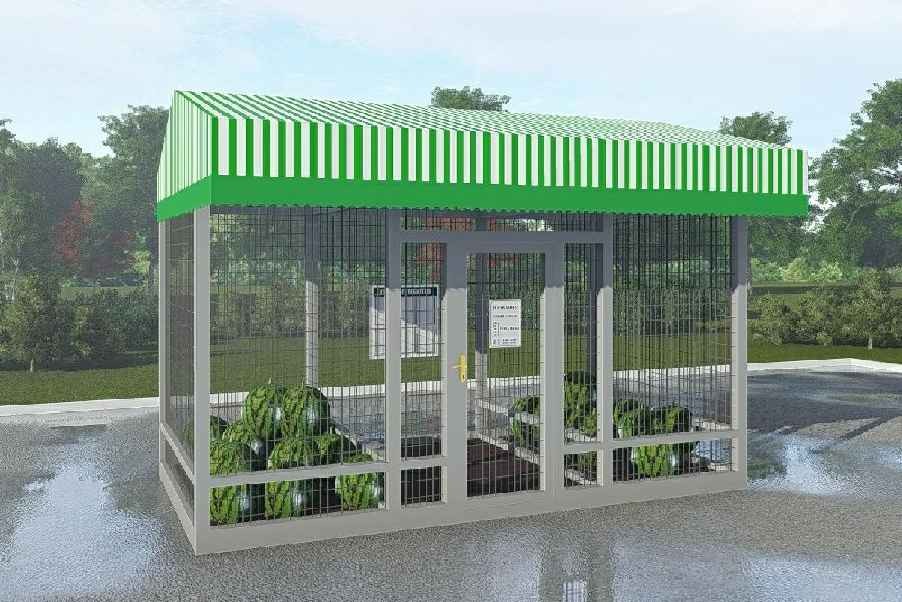 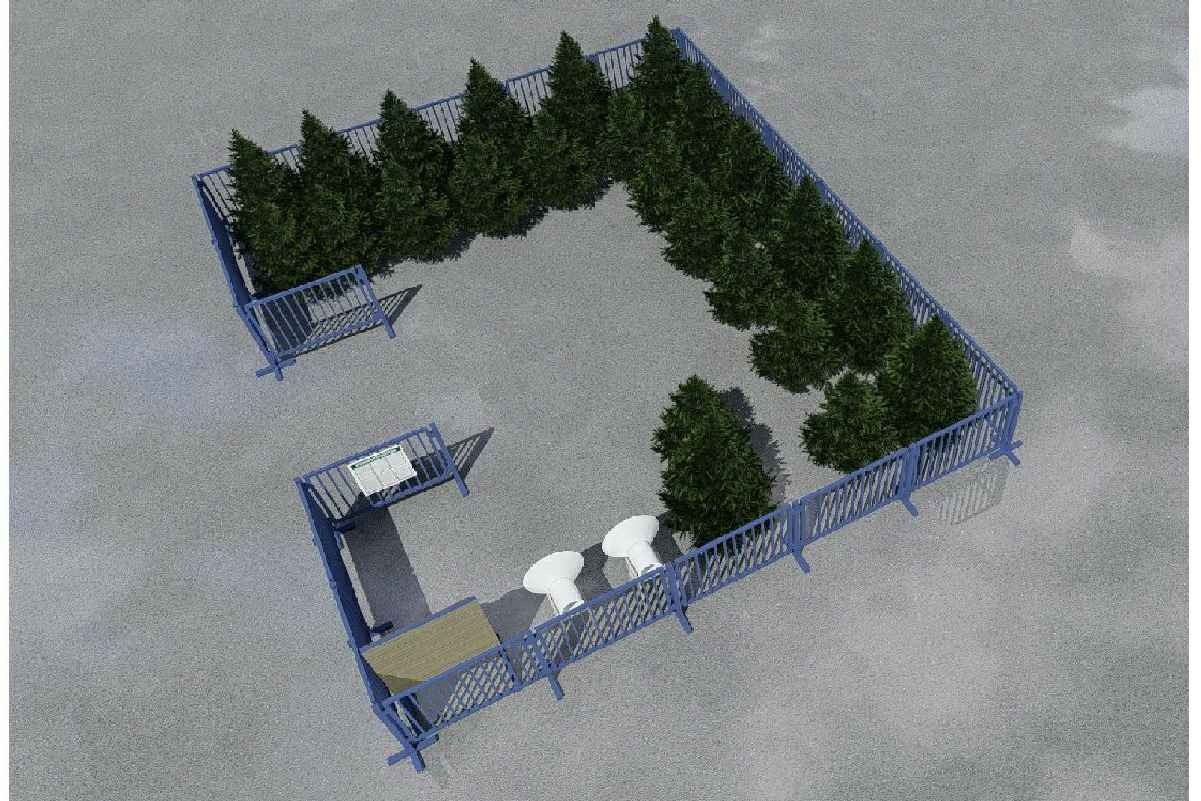 ПРИМЕРЫ ОФОРМЛЕНИЯ НТО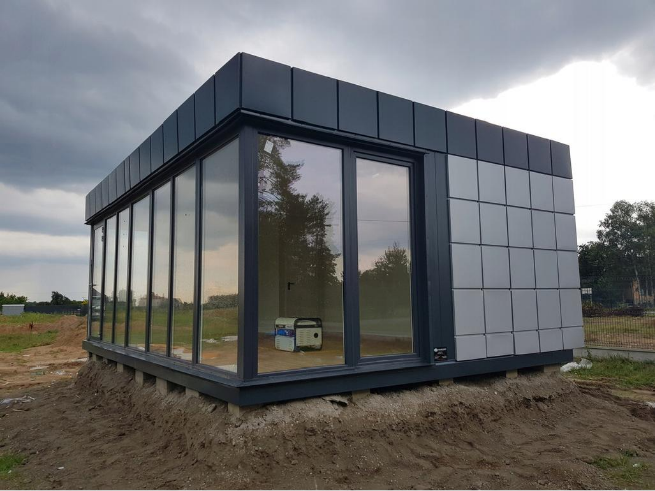 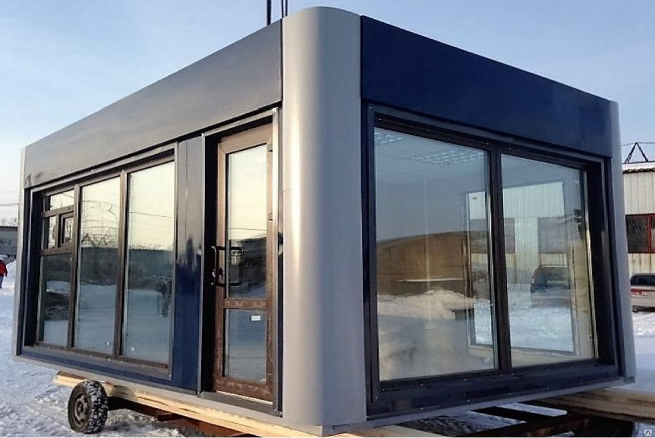 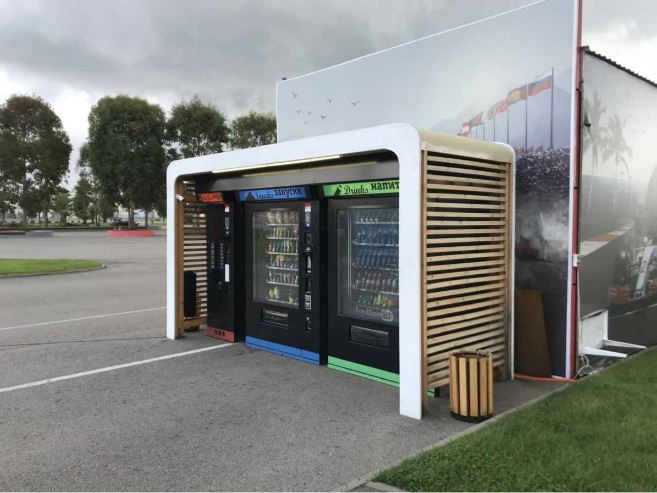 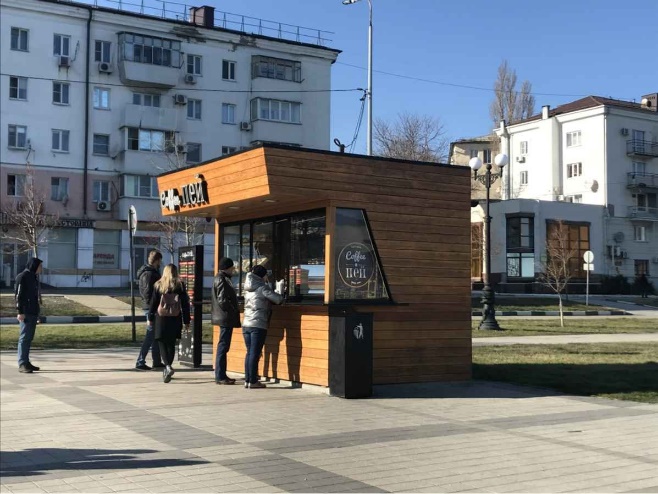 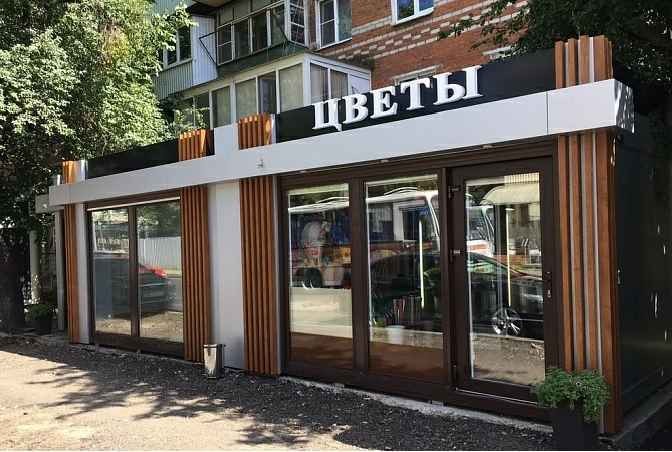 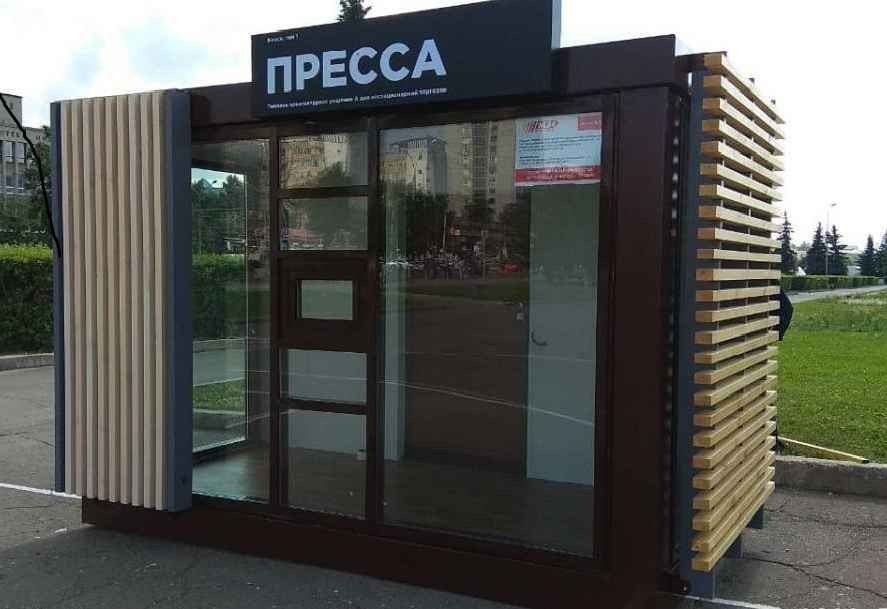 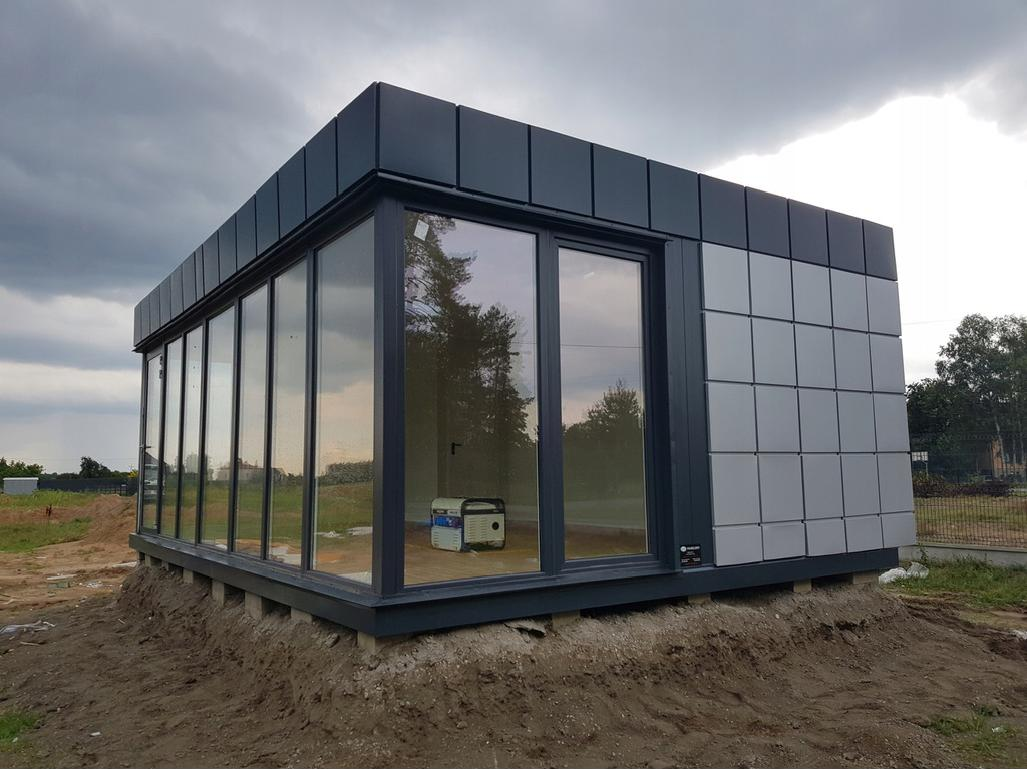 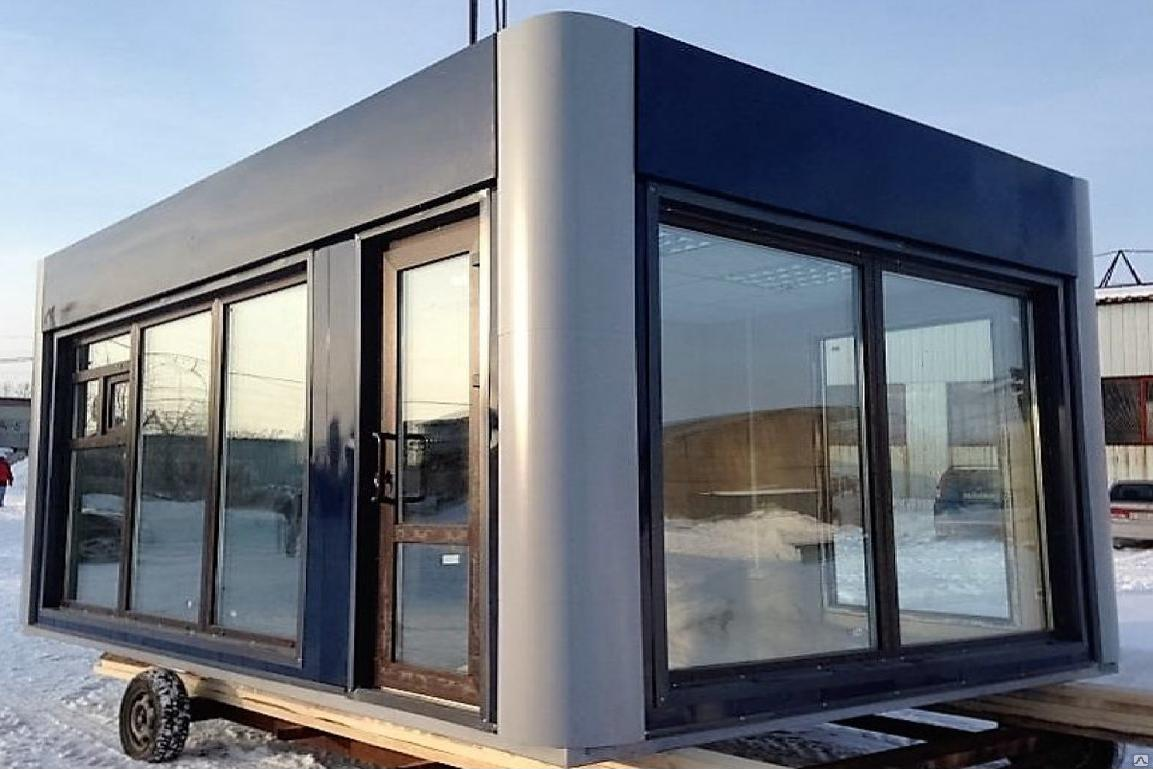 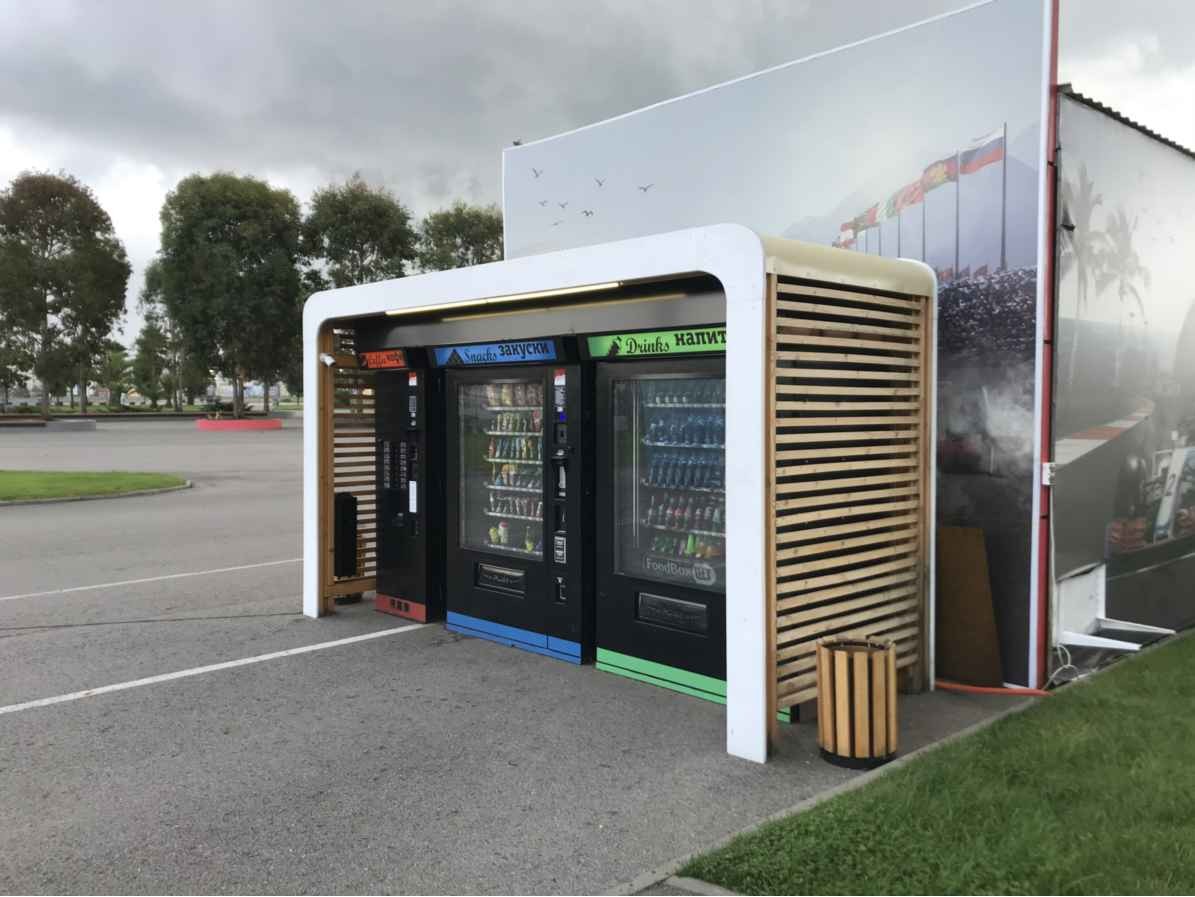 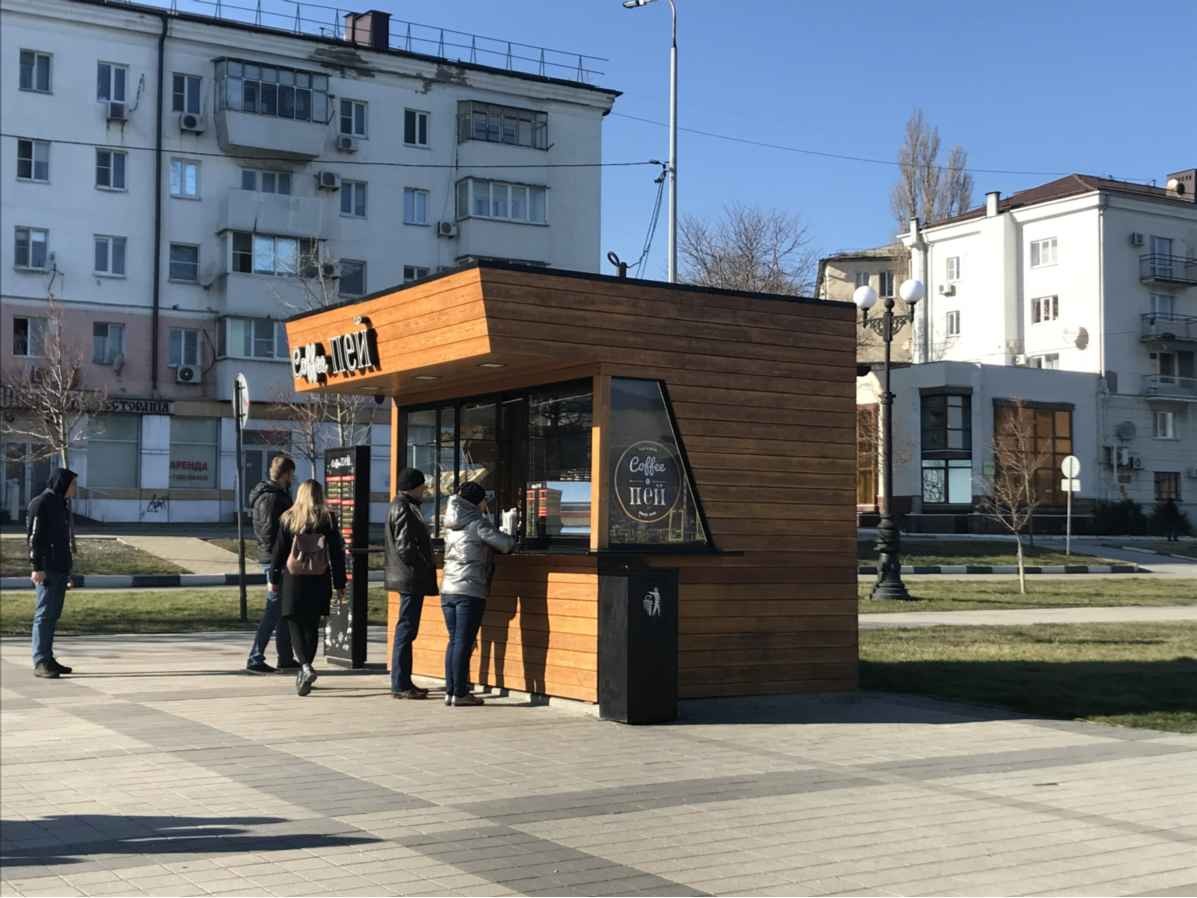 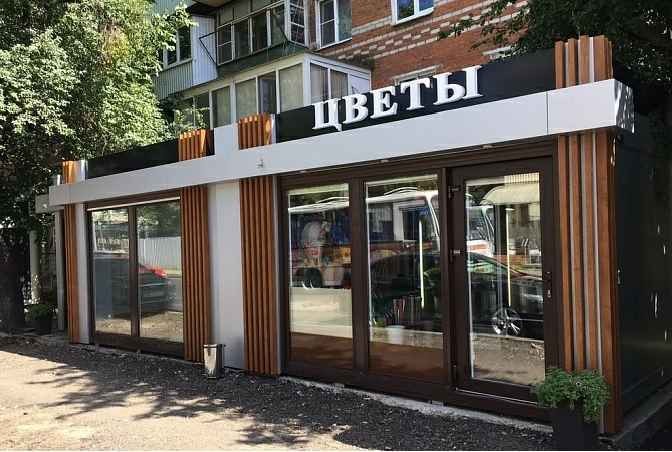 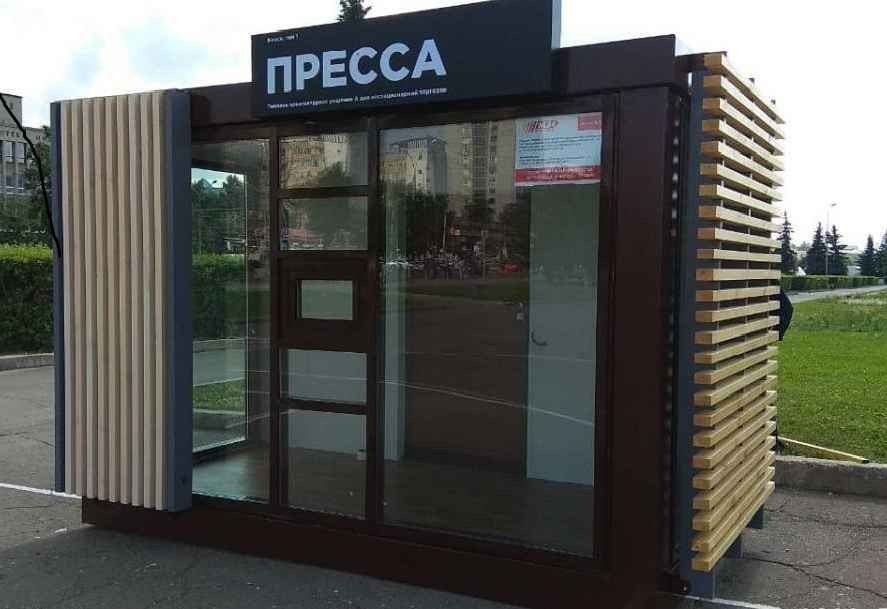 ПРИМЕРЫ ИСПОЛЬЗОВАНИЯ НТО В ДИНСКОМ РАЙОНЕ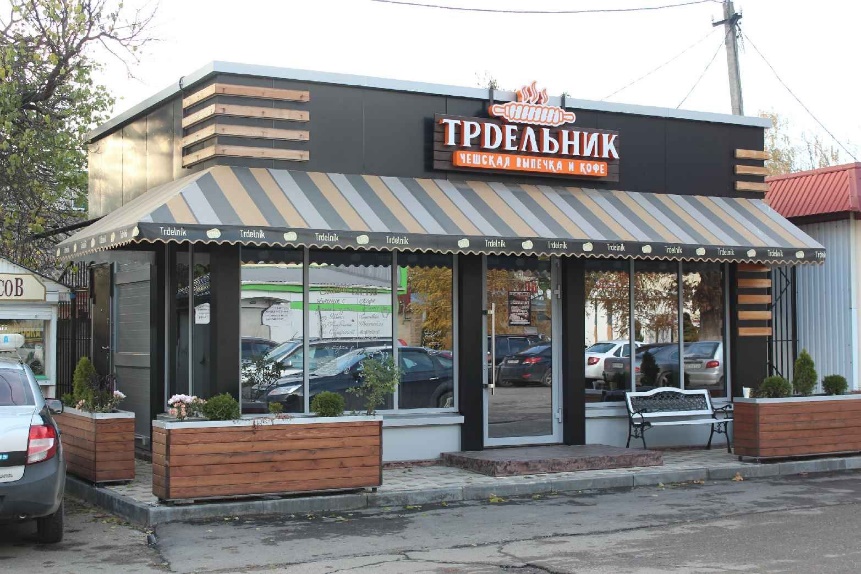 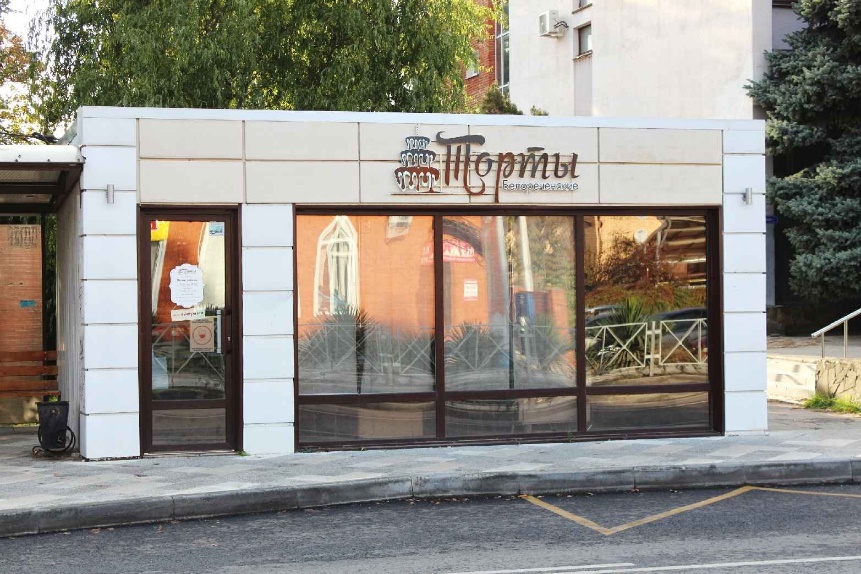 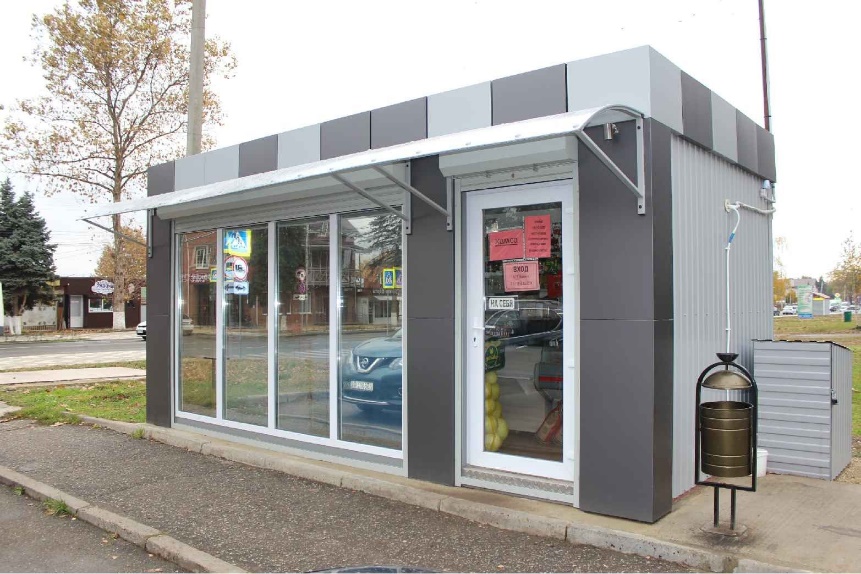 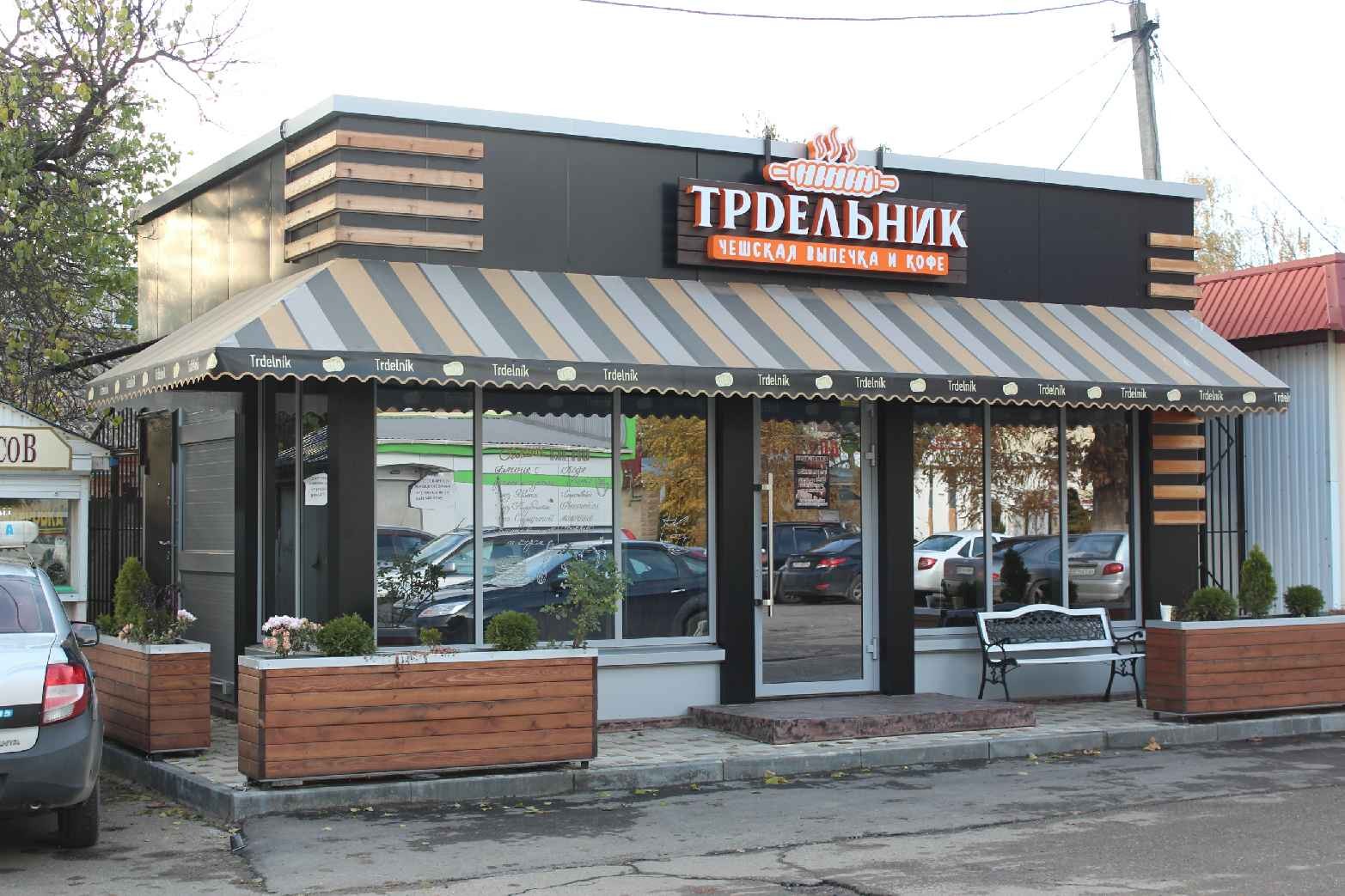 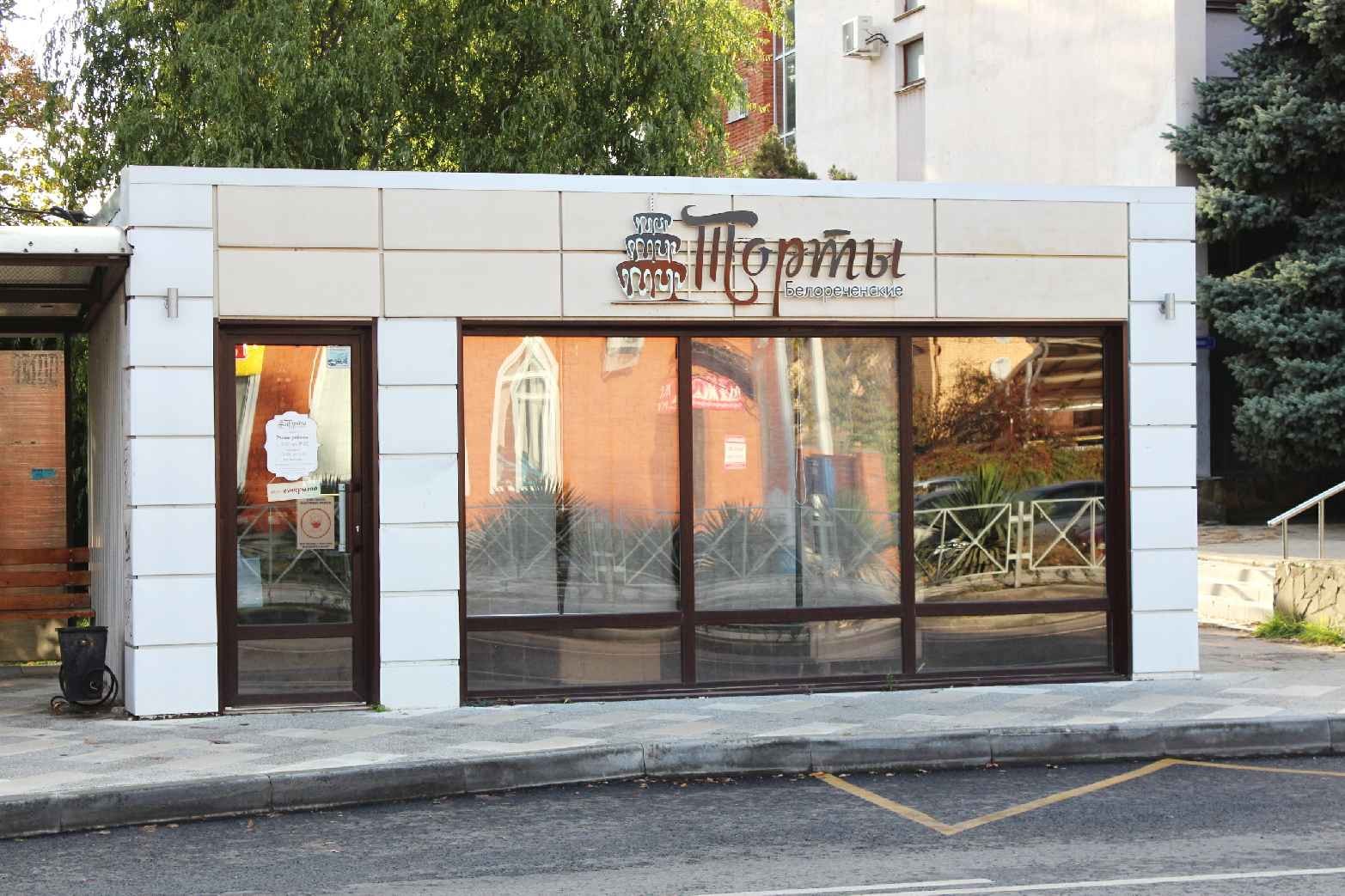 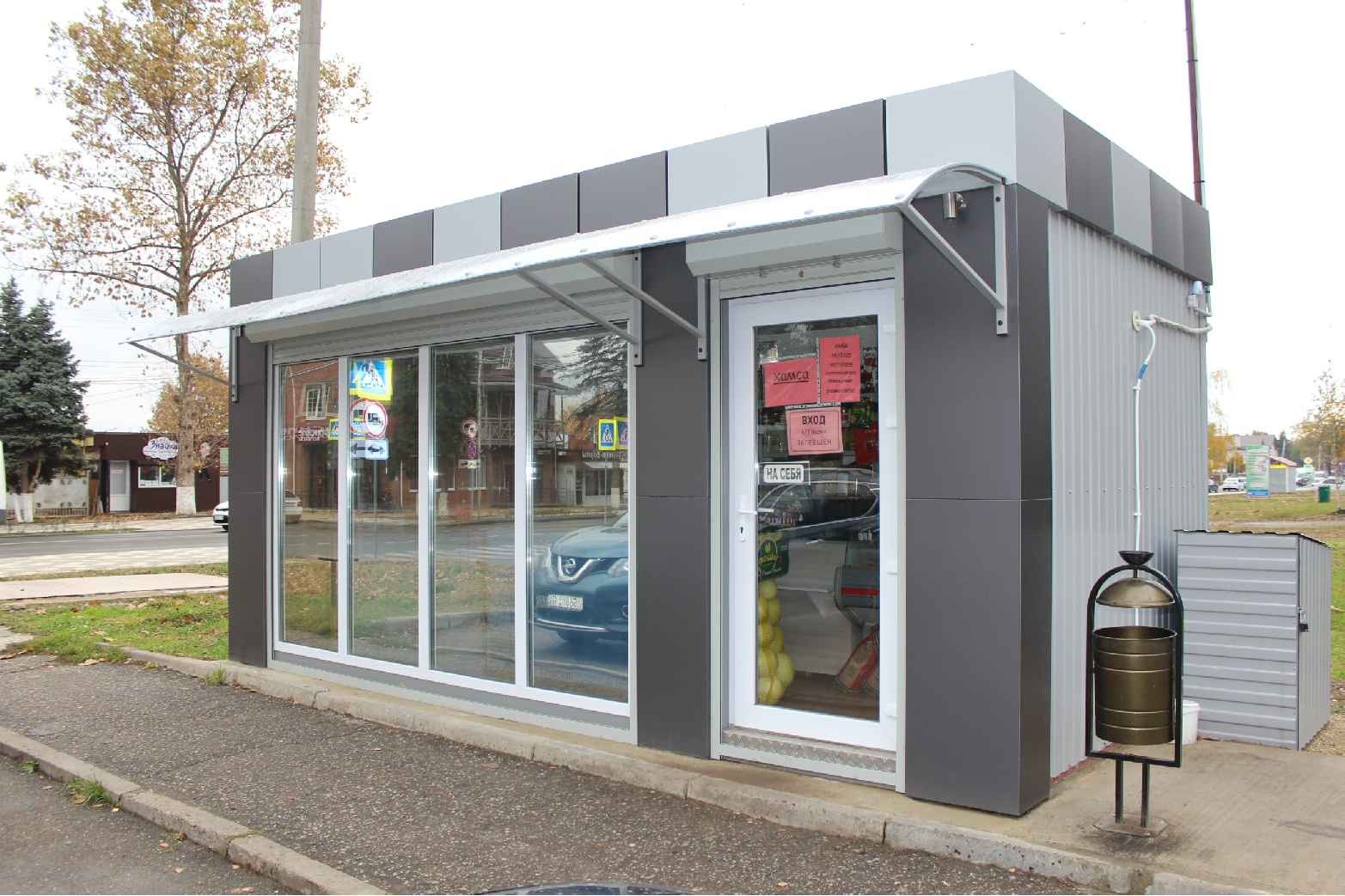 №ЭлементСхематичное изображениеРекомендации1Вывеска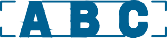 Основная без подложкиОбъемный вариант исполненияВывеску павильона следует размещать во фризовой части торгового фронта. Длину вывески принимать более 3 м.Вывеску рекомендуется делать без подложки, с внутренней подсветкой, буквы размещать в одну строку. Высота букв и логотипа — 0,25 м. Вывеска выравнивается относительно центральной оси торгового фронта.2ОсвещениеВстроенноеПавильон рекомендуется оборудовать наружным и внутренним освещением. Рекомендуемая освещенность внутреннего пространства павильона — 100–200 лк. Внутри рекомендуется устанавливать светодиодные светильники с температурой света 3 000–4 000 К. Освещенность снаружи павильона должна соответствовать нормам освещенности для городского пространства, где он расположен.Подведение кабеля подземное.3Временное оформление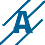 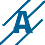 На светопрозрачных конструкциях павильона допускается размещать временное оформление — наклейку или покраску, нанесенную на стеклянное полотно, либо размещениеинформационных конструкций в проемах. Площадь временного оформления светопрозрачной конструкции не должна превышать 20 % от площади стеклянного полотна.№ЭлементСхематичное изображениеРекомендации1Вывеска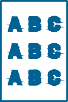 Информационный указательПлоский вариант исполненияНа киоске рекомендуется разметить логотип компании и название продукции. Рекомендуется декорировать автоматы, используя элементы фирменного стиля пространств, где они расположены.2ОсвещениеОсвещенность вокруг киоска должна соответствовать нормам освещенности для городского пространства, где он расположен.3Временное оформлениеДля сохранения эстетичности киосков не рекомендуется размещать на них рекламу - оклеивать корпус оракалом и пленкой с рекламной информацией.